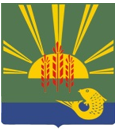 СТРАТЕГИЯ СОЦИАЛЬНО-ЭКОНОМИЧЕСКОГО РАЗВИТИЯ ХАНКАЙСКОГО МУНИЦИПАЛЬНОГО РАЙОНА ПРИМОРСКОГО КРАЯ Том 3Приложения к СЭР 2019 г.ОГЛАВЛЕНИЕПриложение П-1. – ИНФРАСТРУКТУРА ХАНКАЙСКОГО МУНИЦИПАЛЬНОГО РАЙОНАТаблица П-1.1 - Сведения об инфраструктуре муниципального образования  Ханкайского  муниципального района Приморского края и показателях ее характеризующих (данные из формы стат.отчетности 1-МО за по состоянию на 31.12. 2016-2018 годы)Приложение П-2. – ПЕРЕЧЕНЬ НАЦИОНАЛЬНЫХ И ФЕДЕРАЛЬНЫХ ПРОЕКТОВ, ГОСУДАРСТВЕННЫХ ПРОГРАММ ПРИМОРСКОГО КРАЯ, МУНИЦИПАЛЬНЫХ ПРОГРАММ ХАНКАЙСКОГО МУНИЦИПАЛЬНОГО РАЙОНАПриложение П-2.1НАЦИОНАЛЬНЫЕ И ФЕДЕРАЛЬНЫЕ  ПРОЕКТЫ Приложение П-2.2ГОСУДАРСТВЕННЫЕ ПРОГРАММЫ  ПРИМОРСКОГО КРАЯПриложение П-2.3МУНИЦИПАЛЬНЫЕ ПРОГРАММЫ  ХАНКАЙСКОГО МУНИЦИПАЛЬНОГО РАЙОНАПриложение П-3. – НАПРАВЛЕНИЯ СОЦИАЛЬНО-ЭКОНОМИЧЕСКОГО РАЗВИТИЯ ПРИМОРСКОГО КРАЯ ДО 2030 ГОДАНаправления повышения уровня и качества жизни населения:Направление демографического и миграционного развития:Направление государственной гражданской службы:Направления экономического развития Приморского краяНаправление развития научно-инновационной сферы Приморского краяРазвитие направления рационального природопользования и обеспечения экологической безопасностиРазвитие межрегиональных и внешнеэкономических связей Приморского краПространственное развитие Приморского краПриложение П-4. – ЦЕЛЕВЫЕ ОРИЕНТИРЫ ГОСУДАРСТВЕННЫХ ПРОГРАММ ПРИМОРСКОГО КРАЯПриложение П-6. – ДОПОЛНИТЕЛЬНЫЕ ПОКАЗАТЕЛИП-6.1. -  Дополнительные показатели по стратегическому направлению «Развитие человеческого капитала»П-6.2. – Дополнительные показатели по стратегическому направлению «Развитие экономического потенциала»П-6.3. - Дополнительные показатели по стратегическому направлению «Развитие инженерной инфраструктуры и жилищно-коммунального хозяйства»П-6.4. – Дополнительные показатели по стратегическому направлению «Развитие транспортной инфраструктуры» П-6.5. – Дополнительные показатели по стратегическому направлению «Экология, благоустроенная городская среда, рекреационные зоны»П-6.6. – Дополнительные показатели по стратегическому направлению «Безопасность»П-6.7. – Дополнительные показатели по стратегическому направлению «Развитие гражданского общества»П-6.8. – Дополнительные показатели по стратегическому направлению «Градостроительство, землепользование»ПРИЛОЖЕНИЯ ………………………………………………………………….……..3Приложение П-1. – ИНФРАСТРУКТУРА ХАНКАЙСКОГО МУНИЦИПАЛЬ-НОГО ОБРАЗОВАНИЯ» ………………………………………………………..…….3П-1.1. – Сведения об инфраструктуре Ханкайского муниципаьлного района и показателях ее характеризующих (данные за формы статотчетности 1-МО по состоянию на 31.12.2016-2018 гг.) ………………………………………………………3Приложение П-2. – ПЕРЕЧЕНЬ НАЦИОНАЛЬНЫХ И ФЕДЕРАЛЬНЫХ ПРОЕКТОВ, ГОСУДАРСТВЕННЫХ ПРОГРАММ ПРИМОРСКОГО КРАЯ, МУНИЦИПАЛЬНЫХ ПРОГРАММ ХАНКАЙСКОГО МУНИЦИПАЛЬНОГО РАЙОНА …………………………………………………………………………………8Приложение П-3. – НАПРАВЛЕНИЯ СОЦИАЛЬНО-ЭКОНОМИЧЕСКОГО РАЗВИТИЯ ПРИМОРСКОГО КРАЯ ДО 2030 ГОДА ……………………………..22Приложение П-4. – ЦЕЛЕВЫЕ ОРИЕНТИРЫ ГОСУДАРСТВЕННЫХ ПРОГРАММ ПРИМОРСКОГО КРАЯ ………………………………………………32Приложение П-5. СВЕДЕНИЯ О ДОСТИЖЕНИЕ ПОКАЗАТЕЛЕЙ МУНИЦИПАЛЬНЫХ ПРОГРАММ ХАНКАЙСКОГО МУНИЦИПАЛЬНОГО РАЙОНА ЗА 2018 ГОД …………………………………………………………………47Приложение П-6. - ДОПОЛНИТЕЛЬНЫЕ ПОКАЗАТЕЛИ …………….….…….53№Наименование показателяКамень -Рыболовское СПКамень -Рыболовское СПКамень -Рыболовское СПИльинское СПИльинское СПИльинское СПНовокачалинское СПНовокачалинское СПНовокачалинское СПХанкайский район, всегоХанкайский район, всегоХанкайский район, всегоТерритория:2016 г.2017 г.2018 г.2016 г.2017 г. 2018 г.2016 г.2017 г.2018 г.2016 г.2017 г.2018 г.1.Общая площадь земель муниципального образования, га6311063110426604266050100501002689012689012689011.1В том числе по межселенческой территории, гаОбъекты бытового обслуживания:Объекты бытового обслуживания:Объекты бытового обслуживания:Объекты бытового обслуживания:Объекты бытового обслуживания:Объекты бытового обслуживания:Объекты бытового обслуживания:Объекты бытового обслуживания:Объекты бытового обслуживания:Объекты бытового обслуживания:Объекты бытового обслуживания:Объекты бытового обслуживания:Объекты бытового обслуживания:2.Число объектов бытового обслуживания населения, оказывающих услуги, всего, единиц61601111636362в том числе:2.1- по ремонту, окраске и пошиву обуви, единиц444442.2- по ремонту и пошиву швейных, меховых и кожаных изделий, головных уборов и изделий текстильной галантереи, ремонту, пошиву и вязанию трикотажных изделий, единиц888882.3- по ремонту и техническому обслуживанию бытовой радиоэлектронной аппаратуры, бытовых машин и приборов и изготовлению металлоизделий, единиц666662.4.- по техническому обслуживанию и ремонту транспортных средств, машин и оборудования, единиц77118882.5- по изготовлению и ремонту мебели, единиц22113332.6- по химической чистки и крашения, услуги прачечных (прачечных), единиц82.7.- по ремонту и строительству жилья и других построек, единиц777772.8- бань, душевых и саун /в них мест, единиц222222.9- парикмахерские и косметические услуги/ в них число кресел, единиц10101010102.10- фотоателье, фото- и кинолабораторий, единиц444442.11- ритуальные, единиц323322.12- прочие виды бытовых услуг, единиц888883.Число приемных пунктов бытового обслуживания, принимающих заказы от населения на оказание услуг, единиц22Объекты розничной торговли и общественного питания:Объекты розничной торговли и общественного питания:Объекты розничной торговли и общественного питания:Объекты розничной торговли и общественного питания:Объекты розничной торговли и общественного питания:Объекты розничной торговли и общественного питания:Объекты розничной торговли и общественного питания:Объекты розничной торговли и общественного питания:Объекты розничной торговли и общественного питания:Объекты розничной торговли и общественного питания:Объекты розничной торговли и общественного питания:Объекты розничной торговли и общественного питания:Объекты розничной торговли и общественного питания:4.Количество объектов розничной торговли и общественного питания:4.1Магазины, единиц8895201514141221181244.1.1   площадь торгового зала, м211642116421073781,16496491336413167, 613072,14.4специализированные продовольственные магазины, единиц555554.4.1   площадь торгового зала, м25875875875875874.5специализированные непродовольственные магазины, единиц77841111071244.5.1   площадь торгового зала, м29909,59909,51163111435113404.6Минимаркеты, единиц11201514141114.6.1   площадь торгового зала, м27847841073781,16496497847847844.7Универмаги, единиц555554.7.1   площадь торгового зала, м2361,7361,7361,7361,7361.74.8прочие магазины, единиц55554.8.1   площадь торгового зала, м25875875875874.10Павильоны, единиц15162233205214.10.1   площадь торгового зала, м274578181,981,99474920,9587936,94.11палатки, киоски, единиц45410754.12аптеки и аптечные магазины, единиц2221143524.12.1   площадь торгового зала, м212112112111214.13аптечные киоски и пункты, единиц89111110784114.14общедоступные столовые, закусочные, единиц555554.14.1   в них мест, мест420420420361,74204.14.2   площадь зала обслуживания посетителей, м271171171157114.15столовые учебных заведений, организаций, промышленных предприятий, единиц77442213587134.15.1   в них мест, мест51651617017080807661077664.15.2   площадь зала обслуживания посетителей, м21715171525525519219221621143521624.16рестораны, кафе, бары, единиц444144.16.1   в них мест, мест2302302307842304.16.2   площадь зала обслуживания посетителей, м2523,6523,6523,65523,6Спортивные сооружения:Спортивные сооружения:Спортивные сооружения:Спортивные сооружения:Спортивные сооружения:Спортивные сооружения:Спортивные сооружения:Спортивные сооружения:Спортивные сооружения:Спортивные сооружения:Спортивные сооружения:Спортивные сооружения:Спортивные сооружения:5.Число спортивных сооружений – всего / из них муниципальных, единиц48/3348/3311/1011/106/66/665/4965/4965/495.3- плоскостные спортивные сооружения / из них муниципальные, единиц32/2232/227/67/64/44/443/3243/3243/325.4- спортивные залы/ из них муниципальные, единиц16/1116/114/44/42/22/222/1722/1722/176.Число детско-юношеских спортивных школ (включая филиалы)/ из них самостоятельные, единиц1/11/11/11/11/17.Численность занимающихся в детско-юношеских спортивных школах, человек447393447456393Коммунальная сфера:Коммунальная сфера:Коммунальная сфера:Коммунальная сфера:Коммунальная сфера:Коммунальная сфера:Коммунальная сфера:Коммунальная сфера:Коммунальная сфера:Коммунальная сфера:Коммунальная сфера:Коммунальная сфера:Коммунальная сфера:8.Общая протяженность улиц, проездов, набережных на конец года, км514,6514,647,147,135,435,6597,1597,3597,38.1Общая протяженность освещенных частей улиц, проездов, набережных на конец года, км8,112,58,19,812,59.Общая площадь жилых помещений, тыс. м2368,2372,310310354,953,2526,1526,5528,510.Вывезено за год твердых коммунальных отходов, тыс. м3 / тыс. т10,32151511.Вывезено за год твердых коммунальных отходов, тыс. м3 / тыс. т2,6211.2Вывезено за год жидких отходов, тыс. м3151513.Количество негазифицированных населенных пунктов, единиц99996624242414.Число источников теплоснабжения / из них мощностью до 3 Гкал/ч, единиц19/1420/134/35/42/22/225/1926/1927/1915.Протяженность тепловых и паровых сетей в двухтрубном исчислении/, м262932842565,429700293902805015.1   в том числе нуждающихся в замене, м63267507471506110608015.2Протяженность тепловых и паровых сетей, которые были заменены и отремонтированы за отчетный год, м 26325336372714300132036016Одиночное протяжение уличной водопроводной сети, м35380606519920151690072200722007220016.1   в том числе нуждающейся в замене, м22914288930472768239900399003690016.2Одиночное протяжение уличной водопроводной сети, которая заменена и отремонтирована за отчетный год, м7002082520025885100254901000300100016.3Количество населенных пунктов, не имеющих водопроводной сети (отдельных водопроводных сетей), единиц1897117929121117.Одиночное протяжение уличной канализационной сети, м836480014362009800980017.3Количество населенных пунктов, не имеющих канализаций (отдельных канализационных сетей), единиц6622331111Организация социального обслуживания населения:Организация социального обслуживания населения:Организация социального обслуживания населения:Организация социального обслуживания населения:Организация социального обслуживания населения:Организация социального обслуживания населения:Организация социального обслуживания населения:Организация социального обслуживания населения:Организация социального обслуживания населения:Организация социального обслуживания населения:Организация социального обслуживания населения:Организация социального обслуживания населения:Организация социального обслуживания населения:18.Число стационарных организаций социального обслуживания для граждан пожилого возраста и инвалидов (взрослых), единиц1118.1   в них мест, мест404019.Численность граждан пожилого возраста и инвалидов (взрослых) по списку в стационарных организациях социального обслуживания (на конец года), человек4040Общеобразовательные организации:Общеобразовательные организации:Общеобразовательные организации:Общеобразовательные организации:Общеобразовательные организации:Общеобразовательные организации:Общеобразовательные организации:Общеобразовательные организации:Общеобразовательные организации:Общеобразовательные организации:Общеобразовательные организации:Общеобразовательные организации:Общеобразовательные организации:27.Число общеобразовательных организаций на начало учебного года, всего, единица7431428Численность обучающихся общеобразовательных организаций с учетом обособленных подразделений, всего, человек17183992032320Организации здравоохранения:Организации здравоохранения:Организации здравоохранения:Организации здравоохранения:Организации здравоохранения:Организации здравоохранения:Организации здравоохранения:Организации здравоохранения:Организации здравоохранения:Организации здравоохранения:Организации здравоохранения:Организации здравоохранения:Организации здравоохранения:29.Число лечебно-профилактических организаций, единиц888646202020Организации культуры:Организации культуры:Организации культуры:Организации культуры:Организации культуры:Организации культуры:Организации культуры:Организации культуры:Организации культуры:Организации культуры:Организации культуры:Организации культуры:Организации культуры:30.Число организаций культурно-досугового типа, единиц111330.1Число обособленных подразделений организаций культурно-досугового типа, единиц4331030.2Численность работников организаций культурно-досугового типа с учетном обособленных подразделений, человек34634330.3   из них специалисты культурно-досуговой деятельности, человек18422431Число библиотек, единиц10131.1Число обособленных подразделений библиотек, единиц6531431.2Численность работников библиотек с учетом обособленных подразделений, человек13532131.3   из них библиотечных работников, человек12532037Число детских музыкальных, художественных, хореографических школ и школ искусств, единиц1137.1Число обособленных подразделений детских музыкальных, художественных, хореографических школ и школ искусств, единиц37.2Численность работников детских музыкальных, художественных, хореографических школ и школ искусств с учетом обособленных подразделений, человек262637.3   из них преподавателей, человек1616Организация охраны общественного порядкаОрганизация охраны общественного порядкаОрганизация охраны общественного порядкаОрганизация охраны общественного порядкаОрганизация охраны общественного порядкаОрганизация охраны общественного порядкаОрганизация охраны общественного порядкаОрганизация охраны общественного порядкаОрганизация охраны общественного порядкаОрганизация охраны общественного порядкаОрганизация охраны общественного порядкаОрганизация охраны общественного порядкаОрганизация охраны общественного порядка39.Число добровольных формирований населения по охране общественного порядка, единиц211439.1   из них участников, человек347849Инвестиции в основной капиталИнвестиции в основной капиталИнвестиции в основной капиталИнвестиции в основной капиталИнвестиции в основной капиталИнвестиции в основной капиталИнвестиции в основной капиталИнвестиции в основной капиталИнвестиции в основной капиталИнвестиции в основной капиталИнвестиции в основной капиталИнвестиции в основной капиталИнвестиции в основной капитал40.Инвестиции в основной капитал за счет средств бюджета муниципального образования, тыс. рублей850857633810795589011655Ввод жильяВвод жильяВвод жильяВвод жильяВвод жильяВвод жильяВвод жильяВвод жильяВвод жильяВвод жильяВвод жильяВвод жильяВвод жилья41.Ввод в действие жилых домов на территории муниципального образования, м2 общей площади397221882223539941003242341.1   в том числе индивидуальных, м2 общей площади1298218822235132010032423Коллективные средства размещенияКоллективные средства размещенияКоллективные средства размещенияКоллективные средства размещенияКоллективные средства размещенияКоллективные средства размещенияКоллективные средства размещенияКоллективные средства размещенияКоллективные средства размещенияКоллективные средства размещенияКоллективные средства размещенияКоллективные средства размещенияКоллективные средства размещения42.Число коллективных средств размещения, единиц5655642.1   в них мест, единиц990811990515811Почтовая и телефонная связьПочтовая и телефонная связьПочтовая и телефонная связьПочтовая и телефонная связьПочтовая и телефонная связьПочтовая и телефонная связьПочтовая и телефонная связьПочтовая и телефонная связьПочтовая и телефонная связьПочтовая и телефонная связьПочтовая и телефонная связьПочтовая и телефонная связьПочтовая и телефонная связь43.Число сельских населенных пунктов, обслуживаемых почтовой связью, единиц1010996625252544.Число телефонизированных сельских населенных пунктов, единиц10109966252525№Название национального проекта 1.Национальный проект «Здравоохранение» (сроки реализации 01.01.2019-31.12.2024 годы):1.1.Название федеральных проектов, входящих в состав национального проекта «Здравоохранение»1.• Развитие системы оказания первичной медико-санитарной помощи;• Борьба с сердечно-сосудистыми заболеваниями;• Борьба с онкологическими заболеваниями;• Развитие детского здравоохранения, включая создание современной инфраструктуры оказания медицинской помощи детям;• Обеспечение медицинских организаций системы здравоохранения квалифицированными кадрами;• Развитие сети национальных медицинских исследовательских центров и внедрение инновационных медицинских технологий;• Создание единого цифрового контура в здравоохранении на основе единой государственной информационной системы здравоохранения (ЕГИСЗ);• Развитие экспорта медицинских услуг.  2.Национальный проект «Образование» (сроки реализации 01.01.2019-31.12.2024 годы):2.2.Название федеральных проектов, входящих в состав национального проекта «Образование»2.• Современная школа;• Успех каждого ребенка;• Поддержка семей, имеющих детей;• Цифровая образовательная среда;• Учитель будущего;• Молодые профессионалы (Повышение конкурентоспособности профессионального образования);• Новые возможности для каждого;• Социальная активность;• Экспорт образования;• Социальные лифты для каждого.3.Национальный проект «Демография» (сроки реализации 01.01.2019-31.12.2024 годы):3.3.Название федеральных проектов, входящих в состав национального проекта «Демография»3.• Фининсовая поддержка семей при рождении детей;• Содействие занятости женщин – создание условий дошкольного образования для детей в возрасте до трех лет;• Старшее поколение;• Укрепление общественного здоровья;• Спорт – норма жизни.4.Национальный проект «Культура» (сроки реализации 01.01.2019-31.12.2024 годы):4.4.Название федеральных проектов, входящих в состав национального проекта «Культура»4.• Культурная среда;• Творческие люди;• Цифровая культура.5.Национальный проект «Безопасные и качественные автомобильные дороги» (сроки реализации 03.12.2018-31.12.2024 годы):5.5.Название федеральных проектов, входящих в состав национального проекта «Безопасные и качественные автомобильные дороги»5.• Дорожная сеть;• Общесистемные меры развития дорожного хозяйства;• Безопасность дорожного движения;• Автомобильные дороги Минобороны России.6.Национальный проект «Жилье и городская среда» (сроки реализации 01.10.2018-31.12.2024 годы):6.6.Название федеральных проектов, входящих в состав национального проекта «Жилье и городская среда»6.• Ипотека;• Жилье;• Формирование комфортной городской среды;• Обеспечение устойчивого сокращения непригодного для проживания жилищного фонда.7.Национальный проект «Экология» (сроки реализации 01.10.2018-31.12.2024 годы):7.7.Название федеральных проектов, входящих в состав национального проекта «Экология»7.• Чистая страна;• Комплексная система обращения с твердыми коммунальными отходами;• Инфраструктура для обращения с отходами I-II класса опасности;• Чистый воздух;• Чистая вода;• Оздоровление Волги;• Сохранение озера Байкал;• Сохранение уникальных водных объектов;• Сохранение биологического разнообразия и развитие экологического туризма;• Сохранение лесов;• Внедрение наилучших доступных технологий.8.Национальный проект «Наука» (сроки реализации 01.10.2018-31.12.2024 годы):8.8.Название федеральных проектов, входящих в состав национального проекта «Наука»8.• Развитие научной и научно-производственной кооперации;• Развитие передовой инфраструктуры для проведения исследований и разработкок в Российской Федерации;• Развитие кадрового потенциала в сфере исследований и разработок.9.Национальный проект «Малое и среднее предпринимательство и поддержка индивидуальной предпринимательской инициативы» (сроки реализации 15.01.2018-31.12.2024 годы):9.9.Название федеральных проектов, входящих в состав национального проекта «Малое и среднее предпринимательство и поддержка индивидуальной предпринимательской инициативы»9.• Улучшение условий ведения предпринимательской деятельности;• Расширение доступа субъектов МСП к финансовым ресурсам, в том числе и льготному финансированию;• Акселерация субъектов МСП;• Создание системы поддержки фермеров и развитие сельской кооперации;• Популяризация предпринимательства.10.Национальный проект «Цифровая экономика» (сроки реализации 01.10.2018-31.12.2024 годы):10.10.Название федеральных проектов, входящих в состав национального проекта «Цифровая экономика»10.• Нормативное регулирование цифровой среды;• Информационная инфраструктура;• Кадры для цифровой экономики;• Информационная безопасность;• Цифровые технологии;• Цифровое государственное управление.11.Национальный проект «Производительность труда и поддержка занятости» (сроки реализации 01.10.2018-31.12.2024 годы):11.11.Название федеральных проектов, входящих в состав национального проекта «Производительность труда и поддержка занятости»11.• Системные меры по повышению производительности труда;• Адресная поддержка повышения производительности труда на предприятиях;• Поддержка занятости и повышение эффективности рынка труда для обеспечения роста производительности труда.12.Национальный проект «Международная кооперация и экспорт» (сроки реализации 01.10.2018-31.12.2024 годы):12.12.Название федеральных проектов, входящих в состав национального проекта «Международная кооперация и экспорт»12.• Промышленный экспорт;• Экспорт продукции АПК;• Логистика международной торговли»;• Экспорт услуг»;• Сисемные меры развития международной кооперации и экспорта.Комплексный план модернизации и расширения магистральной инфраструктуры на период до 2024 года (сроки реализации 01.10.2018 -31.12.2024 годы):Название федеральных проектов, входящих в раздел 1 комплексного плана:• Европа – Западный Китай;• Морские порты России;• Северный морской путь;• Железнодорожный транспорт и транзит;• Транспортно-логистические центры;• Коммунации между центрами экономического роста;• Развитие региональных аэропортов и маршрутов;• Высокоскоростное железнодорожное сообщение;• Внутренние водные пути.Название федеральных проектов, входящих в раздел 2 комплексного плана:• Гарантийное обеспечение доступной электроэнергией;• Гарантийное обеспечение ранспорта нефти, нефтепродуктов, газа и газового конденсата.Название государственной программыПравоустанавливающий документ1. Государственная программа Приморского края «Развитие здравоохранения Приморского края» на 2020-2027 годыПостановление Администрации Приморского края от 27 декабря 2019 г. №932-па «Об утверждении государственной программы Приморского края «Развитие здравоохранения Приморского края» на 2020-2027 годы2. Государственная программа Приморского края «Развитие образования Приморского края» на 2020-2027 годы»Постановление Администрации Приморского края от 16 декабря 2019 г. №848-па «Об утверждении государственной программы Приморского края «Развитие образования Приморского края» на 2020-2027 годы»3. Государственная программа Приморского края «Социальная поддержка населения Приморского края» на 2020- 2027 годыПостановление Администрации Приморского края от 27 декабря 2019 г. №918-па «Об утверждении государственной программы Приморского края «Социальная поддержка населения Приморского края» на 2020- 2027 годы4. Государственная программа Приморского края «Содействие занятости населения Приморского края» на 2020-2027 годыПостановление Администрации Приморского края от 24 декабря 2019 г. №870-па «Об утверждении государственной программы Приморского края «Содействие занятости населения Приморского края» на 2020-2027 годы5. Государственная программа Приморского края «Развитие культуры Приморского края» на 2020-2027 годыПостановление Администрации Приморского края от 27 декабря 2019 года №936-па «Об утверждении государственной программы Приморского края «Развитие культуры Приморского края» на 2020-2027 годы6. Государственная программа Приморского края «Обеспечение доступным жильем и качественными услугами жилищно-коммунального хозяйства населения Приморского края» на 2020-2027 годыПостановление Администрации Приморского края от 30 декабря 2019 г. №945-па «Об утверждении государственной программы Приморского края «Обеспечение доступным жильем и качественными услугами жилищно-коммунального хозяйства Приморского края» на 2020-2027 годы7. Государственная программа Приморского края «Защита населения и территории от чрезвычайных ситуаций, обеспечение пожарной безопасности и безопасности людей на водных объектах Приморского края» на 2020-2027 годыПостановление Администрации Приморского края от 27 декабря 2019 г. №916-па «Об утверждении государственной программы Приморского края «Защита населения и территории от чрезвычайных ситуаций, обеспечение пожарной безопасности и безопасности людей на водных объектах Приморского края» на 2020-2027 годы8. Государственная программа Приморского края «Охрана окружающей среды Приморского края» на 2020-2027 годыПостановление Администрации Приморского края от 27 декабря 2019 г. №940-па «Об утверждении государственной программы Приморского края «Охрана окружающей среды Приморского края» на 2020-2027 годы9. Государственнаяя программа Приморского края «Развитие физической культуры и спорта Приморского края» на 2020-2027 годыПостановление Администрации Приморского края от 27 декабря 2019 г. №920-па «Об утверждении государственной программы Приморского края «Развитие физической культуры и спорта Приморского края» на 2020-2027 годы»10. Государственная программа Приморского края «Развитие туризма Приморского края» на 2020-2027 годыПостановление Администрации Приморского края от 25 декабря 2019 г. №903-па «Об утверждении государственной программы Приморского края «Развитие туризма Приморского края» на 2020-2027 годы11. Государственная программа Приморского края «Информационное общество Приморского края» на 2020-2027 годыПостановление Администрации Приморского края от 2 июля 2019 г. №418-па «Об утверждении государственной программы Приморского края «Информационное общество» на 2020-2027 годы12. Государственная программа Приморского края «Развитие транспортного комплекса Приморского края» на 2020-2027 годыПостановление Администрации Приморского края от 27 декабря 2019 г. №919-па «Об утверждении государственной программы Приморского края «Развитие транспортного комплекса Приморского края» на 2020-2027 годы13. Государственная программа Приморского края «Энергоэффективность, развитие газоснабжения и энергетики в Приморском крае» на 2020-2027 годыПостановление Администрации Приморского края от 27 декабря 2019 г. №939-па «Об утверждении государственной программы Приморского края «Энергоэффективность, развитие газоснабжения и энергетики в Приморском крае» на 2020-2027 годы14. Государственная программа Приморского края «Развитие сельского хозяйства и регулирование рынков сельскохозяйственной продукции, сырья и продовольствия» на 2020-2027 годы»Постановление Администрации Приморского края от 27 декабря 2019 г. №933-па «Об утверждении государственной программы Приморского края «Развитие сельского хозяйства и регулирование рынков сельскохозяйственной продукции, сырья и продовольствия» на 2020-2027 годы15. Государственная программа Приморского края «Развитие рыбохозяйственного комплекса Примроского края» на 2020-2027 годыПостановление Администрации Приморского края от 27 декабря 2019 г. №921-па «Об утверждении государственной программы Приморского края «Развитие рыбохозяйственного комплекса Примроского края» на 2020-2027 годы16. Государственная программа Приморского края «Развитие лесного хозяйства Приморского края» на 2020-2027 годыПостановление Администрации Приморского края от 27 августа 2019 г. №558-па «Об утверждении государственной программы Приморского края «Развитие лесного хозяйства Приморского края» на 2020-2027 годы 17. Государственная программа Приморского края «Экономическое развитие и инновационная экономика Приморского края» на 2020-2027 годыПостановление Администрации Приморского края от 19 декабря 2019 г. №860-па «Об утверждении государственной программы Приморского края «Экономическое развитие и инновационное развитие Приморского края» на 2020-2027 годы18. Государственная программа Приморского края «Безопасный край Приморского края» на 2020-2027 годыПостановление Администрации Приморского края от 25 декабря 2019 г. №904-па «Об утверждении государственной программы Приморского края «Безопасный край Приморского края» на 2020-2027 годы19. Государственная программа Приморского края «Патриотическое воспитание граждан, реализация государственной национальной политики и развитие институтов гражданского общества на территории Приморского края» на 2020-2027 годыПостановление Администрации Приморского края от 30 августа 2019 г. №564-па «Об утверждении государственной программы Приморского края «Патриотическое воспитание граждан, реализация государственной национальной политики и развитие институтов гражданского общества на территории Приморского края» на 2020-2027 годы 20. Государственная программа Приморского края «Формирование современной городской среды муниципальных образований Приморского края» на 2020-2027 годыПостановление Администрации Приморского края от 30 декабря 2019 г. №944-па «Об утверждении государственной программы Приморского края «Формирование современной городской среды муниципальных образований Приморского края» на 2020-2027 годыНазвание муниципальной программыПравоустанавливающий документОсновные направления реализации муниципальных программМуниципальная программа «Развитие образования в Ханкайском муниципальном районе» на 2020 – 2024 годы»Постановление администрации Ханкайского муниципального района Приморского края от 31.10.2019 г. № 921-па «Об утверждении муници-пальной программы «Развитие образования в Ханкайском муниципальном районе» на 2020 – 2024 годы»1. Реализация права каждого ребенка, в том числе от 1,5 до 3 лет, на качественное и доступное дошкольное образование.2. Обеспечение доступности качественного общего образования.3. Совершенствование содержания и технологий образования, в том числе информационных технологий.4. Совершенствование и развитие системы организации отдыха, оздоровления и занятости детей и подростков.5. Обеспечение качества дополнительного образования детей за счет совершенствования содержания, организационных форм и технологий дополнительного образования детей, в том числе технической и естественнонаучной направленностей.6. Создание условий для повышения профессионального роста и развития профессионального потенциала педагогических и руководящих работников системы образования.7. Формирование позитивного имиджа педагога в общественном сознании и повышение престижа работников системы образования.8.Усиление роли молодежных инициатив в реализации мероприятий, направленных на патриотическое и духовно-нравственное воспитание, формирование здорового образа жизни, интеллектуальную и творческую деятельность.9. Выявление и поддержка талантливых детей и учащейся молодежи.Муниципальная программа «Развитие культуры и туризма в Ханкайском муниципальном районе» на 2020-2024 годыПостановление администрации Ханкайского муниципального района Приморского края от 31.10.2019 г. № 922-па «Об утверждении муници-пальной программы «Развитие культуры и туризма в Ханкайском муниципальном районе» на 2020-2024 годы1.Модернизация сферы культуры.2.Развитие современного искусства.3. Поддержка одаренных детей и творческой молодежи.4.Поддержка народных художественных промыслов, сохранение и развитие традиционной народной культуры и искусства.5.повышение эффективности деятельности организаций культуры.6.развитие кадрового потенциала в сфере культуры.7.Содействие развитию туризма.Муниципальная программа «Развитие физической культуры и спорта в Ханкайском муниципальном районе» на 2020 – 2024 годы»Постановление администрации Ханкайского муниципального района Приморского края от 31.10.2019 г. № 907-па  «Об утверждении муници-пальной программы «Развитие физической культуры и спорта в Ханкайском муниципальном районе» на 2020 – 2024 годы»Создание условий для развития физической культуры и массового спорта в  Ханкайском муниципальном районе.Муниципальная программа «Обеспечение жильем молодых семей Ханкайского муниципального района» на 2020 – 2024 годыПостановление администрации Ханкайского муниципального района Приморского края от 31.10.2019 г. №923-п «Об утверждении муниципальной программы «Обеспечение жильем молодых семей Ханкайского муниципального района» на 2020 – 2024 годыПредоставление молодым семьям социальных выплат на приобретение (строительство) жилья экономкласса.Муниципальная программа «Доступная среда» на 2020 – 2024 годы»Постановеление администрации Ханкайского муниципального района Приморского края от 31.10.2019 г. №924-п «Об утверждении муниципальной программы «Доступная среда» на 2020 – 2024 годы»Формирование условий для беспрепятственного доступа к приоритетным объектам и услугам в приоритетных сферах жизнедеятельности инвалидов и других маломобильных групп населения.Муниципальная программа «Развитие малого и среднего предпринимательства в Ханкайском муниципальном районе» на 2020-2024 годы»Постановление администрации Ханкайского муниципального района Приморского края от 29.11.2019 г. № 999-па «Об утверждении муници-пальной программы «Развитие малого и среднего предпринимательства в Ханкайском муниципальном районе» на 2020-2024 годы»Содействие развитию малого и среднего предпринимательства.Муниципальная программа «Социальное развитие села Ханкайского муниципального района» на 2020 – 2024 годыПостановление администрации Ханкайского муниципального района Приморского края от 31.10.2019 № 927-па  «Об утверждении муници-пальной программы «Социальное развитие села Ханкайского муниципального района» на 2020 – 2024 годыОбеспечение доступным жильем молодых семей и молодых специалистов, граждан проживающих в сельской местности, путем предоставления субсидий на приобретение и строительство жилья.Муниципальная программа «Развитие информационного общества на территории Ханкайского муниципального района» на 2020 – 2024 годыПостановление администрации Ханкайского муниципального района Приморского края от 31.10.2019 г. № 926-па «Об утверждении муниципальной программы «Развитие информационного общества на территории Ханкайского муниципального района» на 2020 – 2024 годыПовышение информационной открытости деятельности Администрации Ханкайского муниципального района за счет применения информационных технологий.Муниципальная программа «Развитие муниципальной службы в Администрации Ханкайского муниципального района» на 2020 – 2024 годыПостановление администрации Ханкайского муниципального района Приморского края от 31.10.2019 г. № 925-па  «Об утверждении муници-пальной программы «Развитие муниципальной службы в Администрации Ханкайского муниципального района» на 2020 – 2024 годы1.Развитие и совершенствование муниципальной службы в Администрации Ханкайского муниципального района;2.Повышение эффективности деятельности муниципальных служащих Администрации Ханкайского муниципального района.Муниципальная программа «Охрана окружающей среды Ханкайского муниципального района» на 2020 – 2024 годыПостановление администрации Ханкайского муниципального района Приморского края от 31.10.2019 № 906-п «Об утверждении муниципальной программы «Охрана окружающей среды Ханкайского муниципального района» на 2020 – 2024 годы1.Организация мероприятий по охране окружающей среды в границах Ханкайского муниципального района;2.Мероприятия в сфере обращения с твердыми бытовыми и промышленными отходами.Муниципальная программа «Развитие систем жилищно-коммунальной инфраструктуры в Ханкайском муниципальном районе» на 2020 – 2024 годыПостановление администрации Ханкайского муниципального района Приморского края от 31.10.2019 г.  № 919-па «Об утверждении муници-пальной программы «Развитие систем жилищно-коммунальной инфраструктуры в Ханкайском муниципальном районе» на 2020 – 2024 годы1.Развитие систем энерго-тепло- газо- и водообеспечения для надежного обеспечения энергоресурсами экономики и населения Ханкайского муниципального района.2.Повышение эффективности использования топливно-энергетических ресурсов на территории Ханкайского муниципального района.3.Повышение эффективности и надежности функционирования муниципальных объектов коммунальной инфраструктуры Ханкайского муниципального района.Муниципальная программа «Развитие дорожного хозяйства и повышение безопасности дорожного движения в Ханкайском муниципальном районе» на 2020 – 2024 годыПостановление администрации Ханкайского муниципального района Приморского края от 31.10.2019 г. № 920-па  «Об утверждении муници-пальной программы «Развитие дорожного хозяйства и повышение безопасности дорожного движения в Ханкайском муниципальном районе» на 2020 – 2024 годы1.Дорожная деятельность в отношении автомобильных дорог местного значения Ханкайского муниципального района.2.Повышение безопасности дорожного движения.Муниципальная программа «Профилактика правонарушений, терроризма и экстремизма и противодействие распространению наркотиков на территории Ханкайского муниципального района» на 2020 – 2024 годыПостановление администрации Ханкайского муниципального района Приморского края от 31.10.2019 № 918-па «Об утверждении муници-пальной программы «Профилактика правонарушений, терроризма и экст-ремизма и противодействие распро-странению наркотиков на территории Ханкайского муниципального района» на 2020 – 2024 годы1.Повышение защищенности населения Ханкайского муниципального района от угроз криминогенного характера.2.Проведение информационно-пропагандистской работы, направленной на формирование у граждан толерантного поведения, способствующего противодействию экстремизму в обществе.Муниципальная программа «Развитие градостроительной и землеустроительной деятельности на территории Ханкайского муниципального района» на 2020 – 2024 годыПостановление администрации Ханкайского муниципального района Приморского края от 31.10.2019 № 928-па  «Об утверждении муници-пальной программы «Развитие градостроительной и землеустрои-тельной деятельности на территории Ханкайского муниципального райо-на» на 2020 – 2024 годы1.Обеспечение эффективного градостроительного планирования и зонирования территории.2.Обеспечение рационального использования земель и устойчивого развития территории.Муниципальная программа «Управление муниципальным имуществом в Ханкайском муниципальном районе» на 2020 – 2024 годыПостановление администрации Ханкайского муниципального района Приморского края от 31.10.2019 г. № 917-па  «Об утверждении муници-пальной программы «Управление муниципальным имуществом в Ханкайском муниципальном районе» на 2020 – 2024 годы1.Обеспечение реализации полномочий в сфере управления и распоряжения муниципальным имуществом.2. Содержание жилищного фонда, находящегося в муниципальной собственности.Муниципальная программа «Долго-срочное финансовое планирование и организация бюджетного процесса, совершенствование межбюджетных отношений в Ханкайском муниципальном районе» на 2020 – 2024 годыПостановление администрации Ханкайского муниципального района Приморского края от 31.10.2019 г. № 910-па «Об утверждении муници-пальной программы «Долгосрочное финансовое планирование и организация бюджетного процесса, совершенствование межбюджетных отношений в Ханкайском муниципальном районе» на 2020 – 2024 годыОсуществление бюджетного процесса в рамках установленных бюджетных полномочий.Направление 1.Повышение доходов населения, развитие рынка труда, обеспечение занятостиНаправление 1.Повышение доходов населения, развитие рынка труда, обеспечение занятостиЦель 1 - Повышение доходов населения, производительности труда и опережающий рост высококвалифицированных рабочих мест в Приморском крае по сравнению с общероссийским уровнемЦель 1 - Повышение доходов населения, производительности труда и опережающий рост высококвалифицированных рабочих мест в Приморском крае по сравнению с общероссийским уровнемЗадача 1.1Повышение доходов, производительности труда и поддержка занятостиЗадача 1.2Превращение служб занятости в стратегического партнераЗадача 1.3Повышение качества привлечения иностранных трудовых мигрантовЗадача 1.4Обмен опытом и кооперация с международными партнерами из стран Азиатско-Тихоокеанского региона в интересаъ инновационного развития государственных организаций Приморского края в отраслях социальной сферы и инфраструктурыЗадача 1.5Сокращение масштабов незарегистрированного предпринимательства и неформальной занятостиНаправление 2.Развитие систем здравоохраненияНаправление 2.Развитие систем здравоохраненияЦель 2 - Повышение результативности деятельности учреждений здравоохранения в приморском крае и ответственности населения края за свое здоровьеЦель 2 - Повышение результативности деятельности учреждений здравоохранения в приморском крае и ответственности населения края за свое здоровьеЗадача 2.1Повышение доступности и медицинской помощи для лечения и профилактики заболеванийЗадача 2.2Предупреждение возникновения заболеванийЗадача 2.3Формирование дружественноц семьям с детьми инфраструктуры здравоохраненияЗадача 2.4Увеличения экспорта медицинских услугЗадача 2.5Развитие региональной системы здравоохранения в соответствии с потребностями пожилых людейНаправление 3.Развитие систем образованияНаправление 3.Развитие систем образованияЦель 3 - Увеличение вклада образования в повышение качества жизни населения и модернизацию экономики Приморского краяЦель 3 - Увеличение вклада образования в повышение качества жизни населения и модернизацию экономики Приморского краяЗадача 3.1Создание инфраструктуры раннего развития детей (до 3 лет)Задача 3.2Выравнивание стартовых возможностей детейЗадача 3.3Формирование кадрового резерва для отраслей экономики и социальной сферыЗадача 3.4Интенсификация академической мобильности студентов и исследователейНаправление 4.Совершенствование работы с молодежьюНаправление 4.Совершенствование работы с молодежьюЦель 4 - Развитие человеческого и социального капитала молодежи Приморского краяЦель 4 - Развитие человеческого и социального капитала молодежи Приморского краяЗадача 4.1Расширение возможностей для обучения молодежиЗадача 4.2Содействие миграционному приросту молодежи из других регионов России и зарубежных странЗадача 4.3Сокращение масштабов экономической неактивности и безработицы молодого населения края, а также группы молодежи, которая не работает и не учится («не работают и не учатся» - показатель NEET)Задача 4.4Расширение сферы общественной активности молодежи в интересах развития Примортского краяНаправление 5.Повышение обеспеченности жильем населения Приморского краяНаправление 5.Повышение обеспеченности жильем населения Приморского краяЦель 5 - Повышение обеспеченности жильем населения Приморского краяЦель 5 - Повышение обеспеченности жильем населения Приморского краяЗадача 5.1Обеспечение качества жилищного строительства и соответствия объемов строительства спросу, предъявляемому населением Приморского краяЗадача 5.2Реализация социальных гарантий отдельным категориям граждан, которые имеют право на обеспечение жильем в соответствии с федеральным и региональным законодательством; развитие механизмов государственной и муниципальной финансовой поддержки граждан в решении жилищных проблемЗадача 5.3Развитие ипотечного кредитования, а также новых механизмов финансирования жилищного строительстваЗадача 5.4Устойчивое сокращение непригодного для проживания жилищного фондаНаправление 6.Повышение доходов населения, развитие рынка труда, обеспечение занятостиНаправление 6.Повышение доходов населения, развитие рынка труда, обеспечение занятостиЦель 6 - Повышение доходов населения, производительности труда и опережающий рост высококвалифицированных рабочих мест в Приморском крае по сравнению с общероссийским уровнемЦель 6 - Повышение доходов населения, производительности труда и опережающий рост высококвалифицированных рабочих мест в Приморском крае по сравнению с общероссийским уровнемЗадача 6.1Повышение доходов, производительности труда и поддержка занятостиЗадача 6.2Превращение служб занятости в стратегического партнераЗадача 6.3Повышение качества привлечения иностранных трудовых мигрантовЗадача 6.4Обмен опытом и кооперация с международными партнерами из стран Азиатско-Тихоокеанского региона в интересаъ инновационного развития государственных организаций Приморского края в отраслях социальной сферы и инфраструктурыЗадача 6.5Сокращение масштабов незарегистрированного предпринимательства и неформальной занятостиНаправление 7.Обеспечение безопасности жизнедеятельности населенияНаправление 7.Обеспечение безопасности жизнедеятельности населенияЦель 7- Комплексное обеспечение безопасности населения и объектов на территории Приморского края, в том числе: защита личности, общества и государства от противоправных посягательств, предупреждение правонарушений, снижение рисков чрезвычайных ситуаций, повышение защиты населения и территорий Приморского края от угроз природного и техногенного характераЦель 7- Комплексное обеспечение безопасности населения и объектов на территории Приморского края, в том числе: защита личности, общества и государства от противоправных посягательств, предупреждение правонарушений, снижение рисков чрезвычайных ситуаций, повышение защиты населения и территорий Приморского края от угроз природного и техногенного характераЗадача 7.1Совершенствование системы профилактики пожаров, предупреждения чрезвычайных ситуаций природного и техногенного характера, происшествий на водных объектах Примроского краяЗадача 7.2Ежегодное снижение количества преступленийЗадача 7.3Сокращение незаконного распространения и немедицинского потребления наркотиков, масштабов негативных последствий их незаконного оборота для жизни и здоровья граждан, государственной и общественной безопасностиЗадача 7.4Повышение уровня безопасности дорожного движения в Приморском краеНаправление 8.Развитие мер социальной защитыНаправление 8.Развитие мер социальной защитыЦель 8 - Сокращение социально-экономического неравенства населения за счет социальной поддержки граждан с низким уровнем доходовЦель 8 - Сокращение социально-экономического неравенства населения за счет социальной поддержки граждан с низким уровнем доходовЗадача 8.1Сокращение уровня и глубины бедности населения Приморского краяЗадача 8.2Улучшение качества и доступности услуг социального обслуживания Направление 9.Направление развития гражданского обществаНаправление 9.Направление развития гражданского обществаЦель 9 - Развитие системы социально ориентированных некоммерческих организаций, в том числе на основе расширения государственной поддержки СО НКО, в том числе ОО НКО – исполнителей общественно полезных услуг, а также организаций, осуществляющих поддержку таких СО НКО (Ресурсных центров)  Цель 9 - Развитие системы социально ориентированных некоммерческих организаций, в том числе на основе расширения государственной поддержки СО НКО, в том числе ОО НКО – исполнителей общественно полезных услуг, а также организаций, осуществляющих поддержку таких СО НКО (Ресурсных центров)  Задача 9.1Обеспечить предоставление качественных социально значимых услуг населению Приморского края за счет эффективной организации работы социально ориентированных некоммерческих организацийЗадача 9.2Развивать потенциал существующих НКО Приморского края Задача 9.3Создать благоприятные условия для роста контингента СО НКО в краеНаправление 10.Развитие культурной сферыНаправление 10.Развитие культурной сферыЦель 10 - Обеспечение условий для выхода культуры иискусства Приморского края на мировой уровень путем гармоничного сочетания творческих новаций на стыке разных культур и бережного отношения к отечественным традициям, российскому классическому наследиюЦель 10 - Обеспечение условий для выхода культуры иискусства Приморского края на мировой уровень путем гармоничного сочетания творческих новаций на стыке разных культур и бережного отношения к отечественным традициям, российскому классическому наследиюЗадача 10.1Поддержка и развитие классических академических направлений и школ, сохранение и развитие национальных культурных ценностей и традиций, обеспечение максимальной доступности для жителей Приморского края к российскому и мировому культурному наследиюЗадача 10.2Поддержка и развитие актуального искусства и дизайна, развитие творческого потенциала населения Примроского края и новых направлений в искусствеЗадача 10.3Модернизация библиотечной сети и действующих учреждений культурыЗадача 10.4Формирование бренда региона с упором на культурную сферу: Приморский край – культурно-инновационный центр Дальневосточного федерального округа, полноценно реализующей концепцию «Европа в Азии» для стран Азиатско-Тихоокеанского регионаЗадача 10.5Проведение качественных, актуальных и привлекательных для населения и туристов фестивалей и культурно-массовых мероприятийЗадача 10.6Повышение узнаваемости и привлекательности территорий и степени гражданской идентичности за счет использования ресурса объектов культурного наследия и внедрения современных практик в традиционной культурной сфере (действующие музеи и театры, объекты культурного наследия)Задача 10.7Поддержка и стимулирование развитие творческих индустрийНаправление 11.Развитие сферы физической культуры и спортаНаправление 11.Развитие сферы физической культуры и спортаЦель 11 – Создание условий, обеспечивающих возможность граждан систематически заниматься физической культурой и спортом, повышение конкурентоспособности приморских спортсменов на всероссийских и международных соревнованиях, а также успешное проведение на территории Приморского края крупнейших физкультурных и спортивных мероприятий  Цель 11 – Создание условий, обеспечивающих возможность граждан систематически заниматься физической культурой и спортом, повышение конкурентоспособности приморских спортсменов на всероссийских и международных соревнованиях, а также успешное проведение на территории Приморского края крупнейших физкультурных и спортивных мероприятий  Задача 11.1Повышение мотивации граждан к регулярным занятиям физической культурой и спортом и ведению здорового образа жизниЗадача 11.2Развитие и модернизация инфраструктуры и материально-технической базы в отрасли физической культуры и спортаЗадача 11.3Проведение на высоком организационном уровне крупнейших краевых и всероссийских спортивных соревнованийЗадача 11.4Обеспечение успешного выступления приморских спортсменов на крупнейших всероссийских и международных спортивных соревнованиях и совершенствование системы подготовки спортивного резерваЗадача 11.5Увеличение доли граждан систематических занимающихся физической культурой и спортом, к 2024 г. – до 55%, к 2030 г. – до 59%Задача 11.6Обеспечение доступности объектов спорта для лиц с ограниченными возможностями здоровьяЗадача 11.7Обеспечение доступа социально ориентированных некоммерческих организаций к предоставлению услуг в рамках региональных программ в области физической культуры и массового спортаЗадача 11.8Реализация Всероссийского физкультурно-спортивного комплекса «Готов к труду и обороне» (ГТО)Направление 1.Демографическое и миграционное развитие Направление 1.Демографическое и миграционное развитие Цель 1 – Стабилизация численности населения к 2025 г. и ее последующее увеличение к 2030 г.Цель 1 – Стабилизация численности населения к 2025 г. и ее последующее увеличение к 2030 г.Задача 1.1Повышение рождаемости и поддержка семей с детьмиЗадача 1.2Снижение смертности и повышение ожидаемой продолжительности жизниЗадача 1.3Прекращение миграционной убыли населения Приморского края и формирование условий для притока долгосрочных мигрантовНаправление 1.Развитие государственной гражданской службы Направление 1.Развитие государственной гражданской службы Цель 1 – Повышение результативности деятельности и профессиональной компетентности государственных гражданских служащих Приморского краяЦель 1 – Повышение результативности деятельности и профессиональной компетентности государственных гражданских служащих Приморского краяЗадача 1.1Совершенствование управления кадровым составом государственных гражданских служащих Приморского края и повышение качества ее формированияЗадача 1.2Дальнейшее развитие профессиональной компетентности государственных гражданских служащих Задача 1.3Повышение престижа и обеспечение информационной открытости государственной гражданской службыЗадача 1.4Совершенствование антикоррупционных механизмов и предупреждение коррупционных проявлений в системе государственной гражданской службыНаправление 1.Развитие транспортно-логистического сектора Направление 1.Развитие транспортно-логистического сектора Цель 1 – Трехкратное увеличение объекта услуг транспортно-логистического сектора за счет увеличения объемов транзитного грузопотока через регион, развития транспортно-логистических услуг и создания новых бизнесов, интегрированных в цепочки создания стоимостиЦель 1 – Трехкратное увеличение объекта услуг транспортно-логистического сектора за счет увеличения объемов транзитного грузопотока через регион, развития транспортно-логистических услуг и создания новых бизнесов, интегрированных в цепочки создания стоимостиЗадача 1.1Увеличение объемов транзитного грузопотока через регионЗадача 1.2Развитие транспортно-логистических услуг, направленных на международный транзитный поток, проходящий через регионНаправление 2.Развитие нефтегазовой и нефтехимической промышленности Направление 2.Развитие нефтегазовой и нефтехимической промышленности Цель 2 – Создание на территории региона конкурентоспособного на международном уровне нефтегазохимического кластера за счет реализации крупных инвестиционных проектов «ВНХК» и «НЗМУ» и экспорта в страны Азиатско-Тихоокеанского региона продуукции с высокой добавленной стоимостьюЦель 2 – Создание на территории региона конкурентоспособного на международном уровне нефтегазохимического кластера за счет реализации крупных инвестиционных проектов «ВНХК» и «НЗМУ» и экспорта в страны Азиатско-Тихоокеанского региона продуукции с высокой добавленной стоимостьюЗадача 2.1Формирование конкурентоспособного на глобальном уровне нефтехимического производства в рамках проекта «ВНХК» и завоевание доли рынка в странах Азиатско-Тихоокеанского регионаЗадача 2.2Формирование конкурентоспособного на глобальном уровне газохимического производства в рамках проекта «НЗМУ» и завоевание доли рынка в странах Азиатско-Тихоокеанского региона Направление 3.Развитие машиностроенияНаправление 3.Развитие машиностроенияЦель 3 – Семикратное увеличение объема продукции машиностроения за счет развития конкурентоспособного на глобальном уровне кластера судостроения, формирования новых сборочных производств для замещения продукции, импортируемой из стран Азиатско-Тихоокеанского, увеличения глубины локализации продукции, развития и внедрения технологий робототехники  Цель 3 – Семикратное увеличение объема продукции машиностроения за счет развития конкурентоспособного на глобальном уровне кластера судостроения, формирования новых сборочных производств для замещения продукции, импортируемой из стран Азиатско-Тихоокеанского, увеличения глубины локализации продукции, развития и внедрения технологий робототехники  Задача 3.1Развитие судостроения за счет формирования кластера вокруг судостроительного комплекса «Звезда»Задача 3.2Развитие сборочных производств путем локализации производств и организации технопарков на базе существующих предприятийЗадача 3.3Создание инновационного кластера по подводной робототехнике и морскому приборостроению для развития робототехникиНаправление 4.Развитие рыбохозяйственного комплексаНаправление 4.Развитие рыбохозяйственного комплексаЦель 4 – Трехкратное увеличение объема выпуска рыбохозяйственного комплекса за счет увеличения промысла водных биологических ресурсов, развития аквакультуры, значительного увеличения степени переработки рыбной продукции и укрепления позиций приморских компаний и продукции на российском и мировом рынкахЦель 4 – Трехкратное увеличение объема выпуска рыбохозяйственного комплекса за счет увеличения промысла водных биологических ресурсов, развития аквакультуры, значительного увеличения степени переработки рыбной продукции и укрепления позиций приморских компаний и продукции на российском и мировом рынкахЗадача 4.1Расширение вылова рыбы и морепродуктов за счет промысла перспективных пород рыб, глубоководного промысла и промысла в открытой части Мирового океанаЗадача 4.2Увеличение объемов рыбы и морепродуктов, полученных с помощью аквакультурыЗадача 4.3Повышение добавленной стоимости продукции путем развития переработки и сбыта рыбы и морепродуктовНаправление 5.Развитие лесопромышленного комплексаНаправление 5.Развитие лесопромышленного комплексаЦель 5 – Трехкратное увеличение объема выпуска лесопромышленного комплекса за счет модернизации существующих перерабатывающих производств и создания новых конкурентоспособных предприятий по производству продукции глубокой и переработки древесиныЦель 5 – Трехкратное увеличение объема выпуска лесопромышленного комплекса за счет модернизации существующих перерабатывающих производств и создания новых конкурентоспособных предприятий по производству продукции глубокой и переработки древесиныЗадача 5.1Развитие существующих и новых предприятий по глубокой переработке леса путем создания и развития биржевой торговли древесным сырьем, привлечения крупных инвесторов и стимулирования внутреннего потребленияЗадача 5.2Развитие деревянного домостроения и индивидуального жилищного строительстваЗадача 5.3Обеспечение ответственного лесопользования путем лесоустройства и осуществления мониторинга лесовЗадача 5.4Государственная поддержка предприятий лесопромышленного комплекса в виде дотаций на электроэнергию и ж/ж тарифЗадача 5.5Развитие инфраструктуры для сбыта продукцииНаправление 6.Развитие горно-металлургического и горно-химического сектораНаправление 6.Развитие горно-металлургического и горно-химического сектораЦель 6 – Трехкратное увеличение объема выпуска горно-металлургического и горно-химического сектора за счет повышения эфективности и производительности добычи, воспроизводства минерально-сырьевой базы, развития производства оборудования и услуг в области добычи полезных ископаемых при обновременном сокращении негативного воздействия на окружающую среду путем внедрения экологических и ресурсосберегающих технологийЦель 6 – Трехкратное увеличение объема выпуска горно-металлургического и горно-химического сектора за счет повышения эфективности и производительности добычи, воспроизводства минерально-сырьевой базы, развития производства оборудования и услуг в области добычи полезных ископаемых при обновременном сокращении негативного воздействия на окружающую среду путем внедрения экологических и ресурсосберегающих технологийЗадача 6.1Освоение новых месторождений полезных ископаемых за счет обеспечения условия для разработки новых месторождений и привлечения российских и иностранных инвесторовЗадача 6.2Повышение эффективности освоения месторождений путем внедрения новых технологий и практик, а также привлечения квалифицированных управленческих кадровЗадача 6.3Повышение экологичности производств и минимизация влияния на окружающую среду, стимулирование использования экологически чистых технологий добычи и перевалки, проведения рекультивации земельНаправление 7.Развитие агропромышленного сектораНаправление 7.Развитие агропромышленного сектораЦель 7 – Трехкратное увеличение объема выпуска агропромышленного сектора за счет формирования в регионе конкурентоспособных индустриальных производств высокомаржинальной аграрной продукции и завоевания позиций на рынке продуктов питания и сельскохозяйственной продукции стран Азиатско-Тихоокеанского региона Цель 7 – Трехкратное увеличение объема выпуска агропромышленного сектора за счет формирования в регионе конкурентоспособных индустриальных производств высокомаржинальной аграрной продукции и завоевания позиций на рынке продуктов питания и сельскохозяйственной продукции стран Азиатско-Тихоокеанского региона Задача 7.1Расширение производства сельскохозяйственной продукции за счет развития органического земледелия, животноводства, введения в оборот неиспользуемых земель, стимулирования к ответственному землепользованию и созданию производственных кооперативов  Задача 7.2Повышение эффективности агропромышленных компаний за счет использования новых технологий, практик производства и развития промышленной переработки сельхозпродукции  Задача 7.3Развитие внешнеторговых отношений, выход на рынки стран Азиатско-Тихоокеанского региона путем развития специализированной торговой, логистической инфраструктуры и снятия торговых барьеров Задача 7.4Повышение квалификации кадров агропромышленного комплексаНаправление 8.Развитие туристского сектораНаправление 8.Развитие туристского сектораЦель 8 – Двукратное увеличение объема услуг туристского сектора в экономику Приморья и создание новых рабочих мест за счет диверсификации туристического продукта (развития перспективных видов туризма развлекательного, круизного, культурно-познавательного, медицинского) и повышения качества инфраструктурыЦель 8 – Двукратное увеличение объема услуг туристского сектора в экономику Приморья и создание новых рабочих мест за счет диверсификации туристического продукта (развития перспективных видов туризма развлекательного, круизного, культурно-познавательного, медицинского) и повышения качества инфраструктурыЗадача 8.1Формирование доступной и комфортной туристской среды в городах Приморского краяЗадача 8.2Формирование и продвижение туристских продуктов и портфелей брендов Приморского краяЗадача 8.3Разработка и предложение на российском и иностранном рынках конкурентоспособного продукта делового и событийного туризмаЗадача 8.4Разработка и предложение на российском и иностранном рынках конкурентоспособного продукта культурно-познавательного туризмаЗадача 8.5Разработка и предложение на российском и иностранном рынках конкурентоспособного продукта развлекательного туризмаЗадача 8.6Разработка и предложение на российском и иностранном рынках конкурентоспособного продукта медицинского туризмаЗадача 8.7Выявление потенциала туристских территорий (прежде всего малопосещаемых), и создание новых точек притяжения туристовЗадача 8.8Создание стимулов для ускоренного развития необходимой для отрасли специализированной туристской инфраструктурыНаправление 9.Развитие предпринимательства, малого и среднего бизнесаНаправление 9.Развитие предпринимательства, малого и среднего бизнесаЦель 9 – Повышение доли занятых в малом и среднем бизнесе при приросте оборота и росте удельного веса инновационных товаров, работ, услугЦель 9 – Повышение доли занятых в малом и среднем бизнесе при приросте оборота и росте удельного веса инновационных товаров, работ, услугЗадача 9.1Повышение доступности финансовых ресурсов для малого и среднего бизнесаЗадача 9.2Развитие компетенций предпринимателейЗадача 9.3Расширение доступа малого и среднего бизнеса к государственному и корпоративному заказуЗадача 9.4Снижение административных и институциональных барьеров, создание благоприятных условий для развития бизнеса, повышение качества конкурентной средыЗадача 9.5Развитие малого и среднего бизнеса в новых отраслевых сегментаъ, которые могут быть сформированы в долгосрочной перспективе (10-15 лет) с учетом реализации в Приморском крае крупных инвестиционных проектовНаправление 1.Развитие Направление 1.Развитие Цель 1 – Рациональная перестройка научно-технологического комплекса, обеспечивающая сближение исследовтельской повестки с производственной деятельностью его участников и соответствующий среднероссийским темпам рост затрат на исследования и разработки.Цель 2 -  Системная поддержка высокотехнологичных индустрий Приморского края, обеспечивающая опережающий средний по стране рост доли инновационно-активных промышленных организацийЦель 1 – Рациональная перестройка научно-технологического комплекса, обеспечивающая сближение исследовтельской повестки с производственной деятельностью его участников и соответствующий среднероссийским темпам рост затрат на исследования и разработки.Цель 2 -  Системная поддержка высокотехнологичных индустрий Приморского края, обеспечивающая опережающий средний по стране рост доли инновационно-активных промышленных организацийЗадача 1.1Развитие технологического предпринимательства и инновационной инфраструктуры, системы поддержки коммерциализации технологий Задача 1.2Модернизаця и масштабирование деятельности «якорных» предприятий, поддержка быстрорастущих высокотехнологичных малых и средник компаний Приморского края Задача 1.3Ускоренное расширение экспорта и развитие международного сотружничества инновационно-активных предприятий Приморского краяЗадача 1.4Развитие системы подготовки и повышения квалификации кадров, молодежного инновационного творчества с учетом потребностей предприятий Приморского краяЗадача 1.5Формирование и развития системы управления кластерами Приморского краяНаправление 1.Рациональное природопользование и обеспечение экологической безопасностиНаправление 1.Рациональное природопользование и обеспечение экологической безопасностиЦель 1 – Сохранение и воспроизводство природных ресурсов, переход к устойчивому развитиюЦель 1 – Сохранение и воспроизводство природных ресурсов, переход к устойчивому развитиюЗадача 1.1Обеспечение ответственного лесопользования путем лесоустройства и осуществления мониторинга лесовЗадача 1.2Освоение новых месторождений полезных ископаемых за счет обеспечения условий для разработки новых месторождений и привлечения российских и иностранных инвесторовЦель 2 – Максимизация экономически оправданной эффективности использования ТЭР при ссуществующем уровне развития техники и технологии и соблюдении требований к охране окружающей средыЦель 2 – Максимизация экономически оправданной эффективности использования ТЭР при ссуществующем уровне развития техники и технологии и соблюдении требований к охране окружающей средыЗадача 2.1Развитие энергосбережения иповышения энергоэффективностиЦель 3 – Создание благоприятной и безопасной среды проживания людей посредством улучшения экологической обстановки на территории Приморского краяЦель 3 – Создание благоприятной и безопасной среды проживания людей посредством улучшения экологической обстановки на территории Приморского краяЗадача 3.1Формирование комплексной системы обращения с твердыми коммунальными отходами, включая ликвидацию свалок и рекультивацию территорий, на которых они размещены, создание условий для вторичной переработки всех запрещенных к захоронению отходов производства и потребления Задача 3.2Создание системы общественного контроля, направленной на выявление и ликвидацию несанкционированных свалокЗадача 3.3Создание современной инфраструктуры, обеспечивающей безопасное обращение с отходами I и II классов опасности, и ликвидация наиболее опасных объектов накпленного экологического вредаЗадача 3.4Применение всеми объектами, оказывающими значительное негативное воздействие на окружающую среду, системы экологического регулирования, основанной на использовании наилучших доступных технологий Задача 3.5Повышение качества питьевой воды посредством модернизации систем водоснабжения с использованием перспективных технологий водоподготовки, включая технологии, разработанные организациями оборонно-промышленного комплексаЗадача 3.6Сохранение уникальных водных объектов, в том числе озера Ханка, включая реконструкцию мелиоративных системЗадача 3.7Сохранение биологического разнообразия, включая сохранения площади особо охраняемых природных территорий, реинтродукцию редких видов животных, создание инфраструктуры для экологического туризма в национальных парках Приморья, а также сохранение лесов, в том числе на основе их воспроизводства на всех участках, вырубленных и погибших лесных насажденийЗадача 3.8Защита населения и территории края от негативного воздействия вод, включая наводненияНаправление 1.Развитие межрегиональных и внешнеэкономических связейНаправление 1.Развитие межрегиональных и внешнеэкономических связейЦель 1 – Наращивание к 2030 г. объемов несырьевого экспорта местными товаропроизводи-телями до не менее 6 млрд долл. США, предоставление международных транспортных услуг в объеме не менее 3,5 млрд долл США и привлечение прямых иностранных инвестиций в приоритетные отраслевые сектора в размере не менее 1,5 млрд долл. США ежегодноЦель 1 – Наращивание к 2030 г. объемов несырьевого экспорта местными товаропроизводи-телями до не менее 6 млрд долл. США, предоставление международных транспортных услуг в объеме не менее 3,5 млрд долл США и привлечение прямых иностранных инвестиций в приоритетные отраслевые сектора в размере не менее 1,5 млрд долл. США ежегодноЗадача 1.1Развитие экспортных компетенций Приморского краяЗадача 1.2Расширение доступа к зарубежным рынкамЗадача 1.3Активизация привлечения прямых иностранных инвестиций в приоритетные сектораЦель 2 – Наращивание к 2030 г. объема годового вывоза несырьевых товаров Приморского края в регионы РФ до 80 млрд. руб., объема новой привлеченной грузовой базы из российских регионов до 40 тыс. TEU не менее 30 новых инвестиционных проектов компаний компаний из других регионовЦель 2 – Наращивание к 2030 г. объема годового вывоза несырьевых товаров Приморского края в регионы РФ до 80 млрд. руб., объема новой привлеченной грузовой базы из российских регионов до 40 тыс. TEU не менее 30 новых инвестиционных проектов компаний компаний из других регионовЗадача 2.1Выстраивание межрегиональных торговых связей между Приморским краем и другими регионами РФ и расширение доступа к рынкам российских регионов за счет активного продвижения Приморского края как производителя и импортера уникальных товаров и как «ворот» для торговли российских регионов со странами Северо-Восточной АзииЗадача 2.2Привлечение инвесторов из других регионов РФ в Приморский край за счет укрепления уникальных преимуществ географического положения, благоприятных режимов (ТОР, СПВ) и их успешного позиционированияНаправление 1.Развитие Владивостокской агломерации, центров экономического ростаНаправление 1.Развитие Владивостокской агломерации, центров экономического ростаЦель 1 – Формирование территори, благоприятной для жизни, работы, инвестиций на основе инновационного роста, концентрации инноваций и технологийЦель 1 – Формирование территори, благоприятной для жизни, работы, инвестиций на основе инновационного роста, концентрации инноваций и технологийЗадача 1.1Развитие Владивостока в качестве коммуникативной площади России и стран Азиатско-Тихоокеанского регионаЗадача 1.2Развитие транспортно-коммуникационных инфраструктурЗадача 1.3Инфраструктурное развитие агломерацииЗадачи 1.4Формирование пояса активных «точек роста» и развитие самостоятельных подцентров агломерацииНаправление 2.Развитие территорий с особыми условиями ведения экономической деятельностиНаправление 2.Развитие территорий с особыми условиями ведения экономической деятельностиЦель 2 – Увеличение количества резидентов территорий с особыми условиями ведения экономической деятельности, рост объемов инвестиций резидентов и созданных рабочих местЦель 2 – Увеличение количества резидентов территорий с особыми условиями ведения экономической деятельности, рост объемов инвестиций резидентов и созданных рабочих местЗадача 2.1Создание благоприятных условий для реализации инвестиционных проектовЗадача 2.2Повышение эффективности особых экономических режимов на территории Приморского края с точки зрения соответствия отраслевым приоритетамНаправление 3.Развитие моногородовНаправление 3.Развитие моногородовЦель 3 – Стабилизация финансово-экономического положения моногородов за счет ухода от монозависимости, включения в процессы создания новых промышленных производств в Приморском крае, в промышленную кооперацию помощи в выходе на новые рынкиЦель 3 – Стабилизация финансово-экономического положения моногородов за счет ухода от монозависимости, включения в процессы создания новых промышленных производств в Приморском крае, в промышленную кооперацию помощи в выходе на новые рынкиЗадача 3.1Стабилизация финансово-экономического и социального положения моногородов за счет повышения доходов муниципальных бюджетовЗадача 3.2Экономическое развитие моногородов за счет реализации инвестиционных проектов и расширения экономической деятельностиНаправление 4.Развитие приграничных территорийНаправление 4.Развитие приграничных территорийЦель 4 – Использование потенциала приграничного расположения для повышения интенсивности хозяйственной деятельности и улучшения социально-экономического положения приграничных территорийЦель 4 – Использование потенциала приграничного расположения для повышения интенсивности хозяйственной деятельности и улучшения социально-экономического положения приграничных территорийЗадача 4.1Создание условий для реализации экономического потенциала приграничных территорий Приморского края (в т.ч. за счет развития приграничного сотрудничества, транзита, а также реализации сельскохозяйственного и туристско-рекреационного потенциала)Задача 4.2Улучшение финансово-экономического положения приграничных территорий краяЗадача 4.3Повышение эффективности государственного управления развитием приграничных территорий Приморского краяЗадача 4.4Достижение социальной учтойчивости приграничных территорий края, а также развитие человеческого потенциала и улучшение демографических показателейЗадача 4.5Обеспечение защиты приграничных территорий от возникновения чрезвычайных ситуацийНаправление 5.Развитие муниципальных образований и межмуниципальных отношенийНаправление 5.Развитие муниципальных образований и межмуниципальных отношенийЦель 5 – Расширение возможностей для экономического развития муниципальных районов и городских округов, и пополнения доходной базы бюджета за счет формирования на муниципальном уровне благоприятного инвестиционного климата и повышения качества муниципального управления, а также мобилизации дополнительных финансовых ресурсов для реализации инфраструктурных проектовЦель 5 – Расширение возможностей для экономического развития муниципальных районов и городских округов, и пополнения доходной базы бюджета за счет формирования на муниципальном уровне благоприятного инвестиционного климата и повышения качества муниципального управления, а также мобилизации дополнительных финансовых ресурсов для реализации инфраструктурных проектовЗадача 5.1Формирование в Приморском крае базовой инфраструктуры и благоприятного административного климата для инвесторов и начинающих предпринимателей на уровне муниципалитетов – в первую очередь за счет эффективного предоставления земельных участковЗадача 5.2Повышение качества муниципального управления экономическим развитием, включая сопровождение инвестиционных проектов в муниципальных образованиях, за счет принятия необходимых базовых нормативных актов, организации «одного окна» и привлечения компетентных специалистовЗадача 5.3Развитие доходной базы муниципалитетов и мобилизация дополнительных финансовых ресурсов для развития за счет перераспределения бюджетных доходов в пользу муниципальных районов и городских округов, и более широкого применения муниципалитетами федеральных и региональных инструментов поддержкиНаправление 6.Развитие транспортной инфраструктурыНаправление 6.Развитие транспортной инфраструктурыЦель 6 – Кардинальное повышение качества транспортно-коммуникационной системы Приморского краяЦель 6 – Кардинальное повышение качества транспортно-коммуникационной системы Приморского краяЗадача 6.1Повышение эффективности использования существующих транспортных коммуникаций Владивостокской агломерацииЗадача 6.2Внедрение системы мер управления автомобилепользованиемЗадача 6.3Повышение эффективности местного пассажирского железнодорожного сообщенияЗадача 6.4Улучшение доступности населенных пунктовЗадача 6.5Реконструкция и развитие региональной автодорожной сетиЗадача 6.6Развитие транспортных коридовров, пунктов пропуска и портовых мощностейЗадача 6.7Расширение припортовых станций и строительство терминально-логистических и перегрузочных комплексовНаправление 7.Развитие энергетической и коммунальной инфраструкутурыНаправление 7.Развитие энергетической и коммунальной инфраструкутурыЦель 7 – Обеспечение потребителей региона доступной энергетической и коммунальной инфраструктурой, в том числе путем реализации проектов, направленных на повышение конкурентных преимуществ региона и опережающее развитие Цель 7 – Обеспечение потребителей региона доступной энергетической и коммунальной инфраструктурой, в том числе путем реализации проектов, направленных на повышение конкурентных преимуществ региона и опережающее развитие Задача 7.1Обеспечение потребителей региона доступной энергетической и коммунальной инфраструктурой Задача 7.2Повышение надежности и эффективности инфраструктурыЗадача 7.3Развитие инфраструктуры для проектов, направленных на повышение конкурентных преимуществ регионаНаправление 8.Развитие телекоммуникационной инфраструктурыНаправление 8.Развитие телекоммуникационной инфраструктурыЦель 8 – Повышение доступности и качества телекоммуникационной инфраструктуры для удовлетворения потребностей бизнеса, повышения эффективности в государственном секторе и обеспечения населения телекоммуникационными услугами – в первую очередь услугами мобильной связи и доступом к сети ИнтернетЦель 8 – Повышение доступности и качества телекоммуникационной инфраструктуры для удовлетворения потребностей бизнеса, повышения эффективности в государственном секторе и обеспечения населения телекоммуникационными услугами – в первую очередь услугами мобильной связи и доступом к сети ИнтернетЗадача 8.1Формирование благоприятного правового режима для повышения доступности и качества бюджетных услуг за счет расширенного применения современных информационных технологийЗадача 8.2Развитие цифровых навыков и совершенствование системы подготовки специалистов в сфере информационных технологий и связи за счет содействия образовательным учреждениям в разработке новых образовательных программЗадача 8.3Формирование исследовательских компетенций и технологических заделов, включая внедрение технологии умного города, повышение уровня информатизации процессов оказания государственных и муниципальных услуг и развитие средств электронного взаимодействия органов власти с населением и бизнесом через веб-интерфейсы и мобильные приложения Задача 8.4Развитие информационной инфраструктуры учреждений здравоохранения, образования и культуры, а также телекоммуникационной инфраструктуры общего пользования для повышения доступности и качества услуг и создания стимулов для ускоренного роста производительности Задача 8.5Достижение состояния защищенности личности, общества и государства от внутренних и внешних информационных угроз Государственная программа Приморского края «Развитие здравоохранения Приморского края» на 2020-2027 годыЦелевые индикаторы (к 2027 году):- увеличение уровня удовлетворенности населения Приморского края медицинской помощью до 61%- снижение смертности населения Приморского края (на 1000 населения) до 12,2- снижение смертности населения трудоспособного возраста (на 100000 населения) до 350- снижение доли краевых государственных учреждений здравоохранения, здания которых находятся в аварийном состоянии или требуют капитального ремонта, в общем количестве краевых государственных учреждений здравоохранения до 23%- снижение показателя младенческой смертности (на 1000 родившимися живыми) до 4,4%- снижение смертности детей в возрасте 0 - 4 года (на 1000 новорожденных) до 5,7- снижение смертности детей в возрасте 0 - 17 лет включительно (на 100000 детей) до 52- увеличение посещений с профилактической и иными целями детьми в возрасте 0 - 17 лет до 56%- увеличение детей в возрасте 0 - 17 лет от общей численности детского населения, пролеченных в дневных стационарах государственных медицинских организаций Приморского края, оказывающих медицинскую помощь в амбулаторных условиях до 2,8%- увеличение детских поликлиник и детских поликлинических отделений государственных медицинских организаций Приморского края, дооснащенных медицинскими изделиями, с целью приведения их в соответствии с требованиями приказа Минздрава России от 07.03.2018 N 92н до 98%- увеличение детских поликлиник и детских поликлинических отделений государственных медицинских организаций Приморского края, реализовавших организационно-планировочные решения внутренних пространств, обеспечивающих комфортность пребывания детей в соответствии с требованиями приказа Минздрава России от 07.03.2018 N 92н до 95%- увеличение число граждан, прошедших профилактические осмотры (миллион человек) до 1,32- увеличение впервые в жизни установленных неинфекционных заболеваний, выявленных при проведении диспансеризации и профилактическом медицинском осмотре до 20%- увеличение числа лиц (пациентов), дополнительно эвакуированных с использованием санитарной авиации (ежегодно, человек) до 177- увеличение записей к врачу, совершенных гражданами без очного обращения в регистратуру медицинской организации до 65%- увеличение медицинских организаций, оказывающих в рамках обязательного медицинского страхования первичную медико-санитарную помощь, на базе которых функционируют каналы связи граждан со страховыми представителями страховых медицинских организаций (пост страхового представителя, телефон, терминал для связи со страховым представителем) до 56,6%- увеличение посещений при выездах мобильных медицинских бригад (тысяча посещений) до 52,9- увеличение лиц, госпитализированных по экстренным показаниям в течение первых суток от общего числа больных, к которым совершены вылеты до 90%- увеличение медицинских организаций, участвующих в создании и тиражировании "Новой модели медицинской организации, оказывающей первичную медико-санитарную помощь" (единиц) до 56- снижение смертности от инфаркта миокарда (на 100 тыс. населения) до 73,1- снижение смертности от острого нарушения мозгового кровообращения (на 100 тыс. населения) до 95,1- снижение больничной летальности от инфаркта миокарда до 8%- снижение больничной летальности от острого нарушения мозгового кровообращения до 14%- снижение одногодичной летальности больных со злокачественными новообразованиями до 17,3%- увеличение отношение числа рентген-эндоваскулярных вмешательств в лечебных целях, к общему числу выбывших больных, перенесших острый коронарный синдром до 60%- увеличение количества рентген-эндоваскулярных вмешательств в лечебных целях (тысяч единиц) до 5642- увеличение профильных госпитализаций пациентов с острыми нарушениями мозгового кровообращения, доставленных автомобилями скорой медицинской помощи до 95%- увеличение удельного веса больных со злокачественными новообразованиями, состоящих на учете 5 лет и более до 60%- увеличение злокачественных новообразований, выявленных на ранних стадиях до 63%- снижение смертности женщин в возрасте 16 - 54 лет (на 100 тыс. населения) до 250,2- снижение смертности мужчин в возрасте 16 - 54 лет (на 100 тыс. населения) до 608,4- снижение числа абортов у женщин фертильного возраста (на 1000 женщин фертильного возраста) до 11- достижение охвата вакцинацией детей в соответствии с Национальным календарем профилактических прививок до 98% от числа подлежащих вакцинации- достижение к 2027 году охвата населения медицинским освидетельствованием на ВИЧ-инфекцию до 98%- увеличение охвата диспансеризацией детей-сирот детей, находящихся в трудной жизненной ситуации, пребывающих в стационарных учреждениях системы до 100%- увеличение охвата граждан старше трудоспособного возраста профилактическими осмотрами, включая диспансеризацию до 70%- увеличение уровня госпитализации на геронтологические койки лиц старше 60 лет на 10000 населения соответствующего возраста до 52,1- увеличение лиц старше трудоспособного возраста, у которых выявлены заболевания и патологические состояния, находящиеся под диспансерным наблюдением до 90%- увеличение охвата диспансеризацией ВИЧ-инфицированных до 86,89%- снижение количества зарегистрированных больных с диагнозом, установленным впервые в жизни, "активный туберкулез" на 100000 населения до 79- снижение смертности населения Приморского края от туберкулеза на 100000 населения до 16,8- увеличение прекращение бактериовыделения у впервые выявленных больных туберкулезом до 84%- увеличение охвата населения профилактическими осмотрами на туберкулез до 75,5%- достижение охват профилактическими прививками подлежащих контингентов по календарю профилактических прививок по эпидемическим показания до 95% от числа подлежащих вакцинации- увеличение охват профилактическими медицинскими осмотрами детей Приморского края до 98%- достижение обеспеченности населения высокотехнологичной медицинской помощью до 90%- достижение доли медицинских организаций, звонки которых принимаются и обрабатываются посредством единого регионального колл-центра до 90%- увеличение доли медицинских организаций, имеющих цифровое диагностическое оборудование, передающих данные в центральный архив медицинских изображений (ЦАМИ) до 100%- достижение доли оборудования телеЭКГ, оснащенного сим-картой с возможностью передачи данных до 100%- достижение доли площадок медицинских организаций, обеспеченных широкополосным доступом в сеть Интернет (абонентская плата) до 100%- достижение доли фельдшерско-акушерских пунктов Приморского края, обеспеченных выходом в сеть Интернет (абонентская плата) до 100%- достижение количества информационных комплексов и систем, бесперебойное функционирование которых обеспечено технической поддержкой до 17- увеличение числа граждан, воспользовавшихся услугами (сервисами) в Личном кабинете пациента "Мое здоровье" на Едином портале государственных услуг и функций в отчетном году (на тысячу человек) до 706,88- увеличение доли медицинских организаций государственной и муниципальной систем здравоохранения, обеспечивающих преемственность оказания медицинской помощи путем организации информационного взаимодействия с централизованными подсистемами государственных информационных систем в сфере здравоохранения субъектов Российской Федерации до 100%- увеличение доли медицинских организаций государственной и муниципальной систем здравоохранения, обеспечивающих доступ гражданам к электронным медицинским документам в Личном кабинете пациента "Мое здоровье" на Едином портале государственных услуг и функций до 100 %- увеличение доли медицинских организаций государственной и муниципальной систем здравоохранения, использующих медицинские информационные системы для организации и оказания медицинской помощи гражданам, обеспечивающих информационное взаимодействие с ЕГИСЗ до 100%- увеличение укомплектованности врачебных должностей в подразделениях, оказывающих медицинскую помощь в амбулаторных условиях (физическими лицами при коэффициенте совместительства 1,2) в Приморском крае до 90,9%- увеличение укомплектованности должностей среднего медицинского персонала в подразделениях, оказывающих медицинскую помощь в амбулаторных условиях (физическими лицами при коэффициенте совместительства 1,2) в Приморском крае до 95%- увеличение обеспеченности врачами, работающими в государственных медицинских организациях Приморского края на 10000 населения до 38,5- увеличение обеспеченности средними медицинскими работниками, работающими в государственных медицинских организациях Приморского края на 10000 населения до 69,2- увеличение обеспеченности населения врачами, оказывающими медицинскую помощь в амбулаторных условиях на 10000 населения до 21,3- увеличение числа специалистов, вовлеченных в систему непрерывного образования медицинских работников, в том числе с использованием дистанционных образовательных технологий в Приморском крае до 19190 человек- увеличение доли специалистов, допущенных к профессиональной деятельности через процедуру аккредитации, от общего количества работающих специалистов до 83,1%Государственная программа Приморского края «Развитие образования Приморского края» на 2020-2027 годы:Целевые индикаторы (к 2027 г.):- доведение доли в организациях дополнительного образования новых программ по техническому конструированию и моделированию, туристско-краеведческой деятельности, программ предпрофильной подготовки и профильного обучения до 76,1%- доведение доли выпускников государственных (муниципальных) общеобразовательных организаций, не сдавших единый государственный экзамен, в общей численности выпускников государственных (муниципальных) общеобразовательных организаций до 2,0%- доведение доли детей в возрасте от 3-х до 7 лет, получающих дошкольную образовательную услугу и (или) услугу по их содержанию в организациях различной организационно-правовой формы и формы собственности, в общей численности детей от 3-х до 7 лет (среднее значение по Приморскому краю) до 96%- доведение доли детей Приморского края, охваченных различными формами отдыха и оздоровления с учетом использования природно-экологических особенностей региона от общего количества детей школьного возраста до 85,7%- доведение доли детей-инвалидов, которым созданы условия для получения качественного начального общего, основного общего, среднего общего образования, от общей численности детей-инвалидов школьного возраста до 100%- доведение доли дошкольных образовательных организаций, в которых создана универсальная безбарьерная среда для инклюзивного образования детей-инвалидов, в общем количестве дошкольных образовательных организаций Приморского края до 27%- доведение доли краевых государственных образовательных организаций, подключенных к системе радиомониторинга до 100%- доведение доли обучающихся по программам общего образования и среднего профессионального образования, использующих федеральную информационно-сервисную платформу цифровой образовательной среды для "горизонтального" обучения и неформального образования, в общем числе обучающихся по указанным программам до 28%- доведение доли обучающихся по программам общего образования, дополнительного образования для детей и среднего профессионального образования, для которых формируется цифровой образовательный профиль и индивидуальный план обучения с использованием федеральной информационно-сервисной платформы цифровой образовательной среды, в общем числе обучающихся по указанным программам до 95%- доведение доли одаренных детей и талантливой молодежи от общего количества выявленных, получающих необходимую комплексную поддержку и развитие в государственных образовательных организациях высшего образования до 100%- доведение доли одаренных детей и талантливой молодежи от общего количества выявленных, получающих необходимую комплексную поддержку и развитие в образовательных организациях общего образования до 100%- доведение доли профессиональных образовательных организаций, расположенных в крае, в которых осуществляется подготовка кадров по 50 наиболее перспективным и востребованным на рынке труда профессиям и специальностям, требующим среднего профессионального образования, в общем количестве профессиональных образовательных организаций, расположенных в крае до 50%- доведение доли учителей общеобразовательных организаций, вовлеченных в национальную систему профессионального роста педагогических работников, до 50%- доведение степени удовлетворенности населения качеством и доступностью предоставления образовательных услуг до 83,6%- доведение субъектов Российской Федерации, в которых обновлено содержание и методы обучения предметной области "Технология" и других предметных областей до 1,18%- доведение удельного веса численности выпускников профессиональных образовательных учреждений, обучающихся за счет средств краевого бюджета, трудоустроившихся по полученным профессиям и специальностям в первый год после окончания обучения, в общей их численности до 90,2%- доведение удельного веса численности высококвалифицированных педагогических работников в общей численности квалифицированных педагогических работников в регионе в сфере образования и науки до 95%- доведение удельного веса численности обучающихся в образовательных организациях общего образования в соответствии с федеральными государственными образовательными стандартами, в общей численности обучающихся в образовательных организациях общего образования до 100%;- доведение удельного веса численности обучающихся, занимающихся в первую смену, в общей численности обучающихся общеобразовательных организаций до 95%- доступность дошкольного образования 100%- увеличение доли педагогических работников общего образования, прошедших повышение квалификации в рамках периодической аттестации в цифровой форме с использованием информационного ресурса "одного окна"- ("Современная цифровая образовательная среда в Российской Федерации"), в общем числе педагогических работников общего образования до 75%- увеличением охвата детей в возрасте от 5 до 18 лет программами дополнительного образования до 80%Государственная программа «Социальная поддержка населения Приморского края» на 2020-2027 годы:Целевые индикаторы (к 2027 г.):- повышение уровня реальной среднемесячной заработной платы (к предыдущему году) до 102,7 %- снижение доли населения с денежными доходами ниже региональной величины прожиточного минимума, установленной в Приморском крае до 7,3%- снижение удельного веса зданий стационарных учреждений социального обслуживания граждан пожилого возраста, инвалидов (взрослых и детей), лиц без определенного места жительства и занятий, требующих реконструкции, зданий, находящихся в аварийном состоянии, ветхих зданий до 2 %- рост доли детей-инвалидов, получивших социальные услуги в специализированных учреждениях для несовершеннолетних, в общей численности детей-инвалидов до 45 %- снижение доли детей, находящихся в социально опасном положении, в общей численности детского населения в Приморском крае до 0,66%- снижение доли детей, оставшихся без попечения родителей, в том числе переданных неродственникам (в приемные семьи, на усыновление (удочерение), под опеку (попечительство), в семейные детские дома и патронатные семьи), находящихся в государственных (муниципальных) учреждениях всех типов, до 2,5%- увеличение доли сопровождаемых семей Приморского края в общем числе семей, в которые переданы на воспитание дети-сироты и дети, оставшиеся без попечения родителей, до 91%- доля граждан, обеспеченных ежемесячной выплатой на первого ребенка, от числа граждан, имеющих право на ежемесячную выплату и обратившихся за ее назначением, сохранится на уровне 96%- увеличение количества граждан, воспользовавшихся региональным материнским (семейным) капиталом в отчетном финансовом году, до 1850 человек- доля граждан, обеспеченных единовременной выплатой на первого ребенка, имеющих право на единовременную выплату и обратившихся за ее назначением, сохранится на уровне 96%- увеличение количества семей с тремя и более детьми, которые в отчетном году получат ежемесячную денежную выплату, назначаемую в случае рождения третьего ребенка или последующих детей до достижения ребенком возраста трех лет, до 0,81 тыс. семей- доля домохозяйств, получающих за счет средств краевого бюджета денежные выплаты, предоставляемые с учетом доходов, в общей численности домохозяйств, имеющих в своем составе получателей денежных выплат, сохранится на уровне 37,4 %- увеличение доли средств краевого бюджета, направляемых на адресные социальные выплаты малоимущим, в общем объеме средств, направляемых на все виды социальных выплат по обязательствам краевого бюджета, до 34%- доля граждан, получивших компенсацию оплаты взноса на капитальный ремонт, от количества обратившихся за компенсацией граждан, имеющих право на ее получение, сохранится на уровне 100%- доля граждан, получивших налоговую льготу по транспортному налогу, от общей численности граждан, имеющих право на данную меру социальной поддержки и обратившихся за ее получением, сохранится на уровне 100%- увеличение доли граждан, обеспеченных жильем, от количества граждан, запланированных к обеспечению жильем в текущем году, до 98,1%- доля граждан, получивших компенсацию расходов по договору найма (поднайма) жилого помещения, в общей численности граждан, в отношении которых вынесено решение о предоставлении компенсации расходов по договору найма (поднайма) жилого помещения, сохранится на уровне 100%- доля граждан, чьи денежные средства привлечены для строительства многоквартирных домов на территории Приморского края и чьи права нарушены, которым предоставлена денежная выплата, в общей численности граждан, чьи денежные средства привлечены для строительства многоквартирных домов на территории Приморского края и чьи права нарушены, в отношении которых вынесено решение о предоставлении денежной выплаты, сохранится на уровне 100%- увеличение доли семей, реализовавших право на денежную выплату семьям, в которых родились и (или) воспитываются пятеро и более несовершеннолетних детей или трое и более несовершеннолетних детей, один из которых ребенок-инвалид (в том числе усыновленные, а также дети супругов), на приобретение или строительство жилого помещения на территории Приморского края, от общего количества семей, имеющих право на ее получение, до 100%- соотношение средней заработной платы работников учреждений социальной защиты со средней заработной платой в регионе сохранится на уровне 79,4%- соотношение средней заработной платы социальных работников со средней заработной платой в регионе (с 2015 года - со среднемесячным доходом от трудовой деятельности) сохранится на уровне 100%- рост доли граждан, получивших социальные услуги в учреждениях социального обслуживания, в общем числе граждан, обратившихся за получением социальной услуги в учреждения социального обслуживания, до 100%- проведение капитального ремонта объектов в 17 краевых государственных учреждениях социального обслуживания с круглосуточным пребыванием людей к 2022 году- проведение мероприятий, направленных на защищенность объектов, в краевых государственных учреждениях социального обслуживания с круглосуточным пребыванием граждан на постоянной основе- выполнение мероприятий по обеспечению пожарной безопасности объектов краевыми государственными учреждениями социального обслуживания с круглосуточным пребыванием граждан на постоянной основе- укрепление материально-технической базы 27 краевых государственных учреждений социального обслуживания с круглосуточным пребыванием людей ежегодно- количество завершенных строительством и реконструкцией объектов стационарных учреждений социального обслуживания граждан пожилого возраста, инвалидов (взрослых и детей) и лиц без определенного места жительства и занятий, в 2020 - 2023 годах составит 3 единицы- увеличение удельного веса негосударственных организаций социального обслуживания, в общем количестве организаций социального обслуживания всех форм собственности в Приморском крае, до 32%- сокращение количества граждан, проживающих в стационарных организациях социального обслуживания, не обеспеченных установленными нормами жилой площади, от общего числа граждан, проживающих в стационарных организациях социального обслуживания, до 762 человек- сокращение количества граждан, размещенных в зданиях организаций социального обслуживания IV и V степени огнестойкости, от общего числа граждан, проживающих в стационарных организациях социального обслуживания, до 174 человек в 2024 году- увеличение доли граждан, получивших услуги в сфере социального обслуживания у поставщиков негосударственной и немуниципальной форм собственности, в общей численности граждан, получивших услуги в сфере социального обслуживания у поставщиков всех форм собственности, до 3,5%- увеличение количества граждан пожилого возраста и инвалидов (взрослых и детей), охваченных социальными услугами в нестационарной форме (на дому) на основе применения инновационных, в том числе стационарозамещающих технологий, до 1005 человек- увеличение доли доступных для инвалидов и других маломобильных групп населения (далее - МГН) приоритетных объектов социальной, транспортной, инженерной инфраструктуры в общем количестве приоритетных объектов в Приморском крае до 72,1%- принятие всех необходимых нормативных правовых документов по вопросам формирования доступной среды жизнедеятельности инвалидов и других МГН в Приморском крае ежегодно- увеличение доли приоритетных объектов, доступных для инвалидов и других МГН в сфере социальной защиты, в общем количестве приоритетных объектов в сфере социальной защиты населения Приморского края до 83%- рост доли приоритетных объектов органов службы занятости, доступных для инвалидов и других МГН, в общем количестве объектов органов службы занятости Приморского края до 71%- увеличение доли приоритетных объектов, доступных для инвалидов и других МГН в сфере здравоохранения, в общем количестве приоритетных объектов в сфере здравоохранения Приморского края до 60,5%- рост доли приоритетных объектов, доступных для инвалидов и других МГН в сфере культуры, в общем количестве приоритетных объектов в сфере культуры Приморского края до 70,1%- увеличение доли лиц с ограниченными возможностями здоровья и инвалидов Приморского края, систематически занимающихся физической культурой и спортом, в общей численности данной категории населения Приморского края до 30%- увеличение доли приоритетных объектов, доступных для инвалидов и других МГН в сфере физической культуры и спорта, в общем количестве приоритетных объектов в сфере физической культуры и спорта Приморского края до 74%- рост доли приоритетных объектов транспортной инфраструктуры, доступных для инвалидов и других МГН, в общем количестве приоритетных объектов транспортной инфраструктуры Приморского края до 73,5%- увеличение доли инвалидов, получивших положительные результаты реабилитации, в общей численности инвалидов Приморского края, прошедших реабилитацию, из числа прошедших переосвидетельствование в федеральных государственных учреждениях медико-социальной экспертизы в течение года до 20,1%- рост доли инвалидов и лиц с ограниченными возможностями здоровья, систематически занимающихся физической культурой и спортом, в общей численности данной категории населения в Приморском крае до 15%- увеличение доли лиц с ограниченными возможностями здоровья и инвалидов от 6 до 18 лет, систематически занимающихся физической культурой и спортом, в общей численности этой категории населения в Приморском крае до 73,5%- рост доли инвалидов, положительно оценивающих отношение населения к проблемам инвалидов, в общей численности опрошенных инвалидов Приморского края до 64,9%- рост доли граждан, признающих навыки, достоинства и способности инвалидов, в общей численности опрошенных граждан до 74,7%- численность детей-инвалидов в возрасте от 7 до 19 лет, обучающихся дистанционно по программам основного общего образования, составит 118 человек ежегодноГосударственная программа «Содействие занятости населения Приморского края» на 2020-2027 годы:Целевые индикаторы (к 2027 г.):- снижение среднегодового уровня безработицы (по методологии Международной организации труда) до 5,1% от численности рабочей силы в возрасте 15 лет и старше в Приморском крае- снижение среднегодового уровня регистрируемой безработицы (отношение численности безработных граждан к численности рабочей силы в возрасте 15 лет и старше) до 1%- увеличение доли замещения миграционной убыли населения прибывшими в Приморский край участниками Госпрограммы по переселению соотечественников и членов их семей до 22,7%- увеличение удельного веса численности высококвалифицированных работников в общей численности квалифицированных работников в регионе до 33,3%- увеличение общей численности работников до 616 584 человек- снижение удельного веса работников, занятых во вредных и 9или) опасных условиях труда в общей численности работников до 20,32%Государственная программа Приморского края «Развитие культуры Приморского края» на 2020-2027 годы:Целевые индикаторы (к 2027 г.):- обеспечение доступа жителей Приморского края к национальным и мировым культурным ценностям через формирование библиотечных, музейных и театральных интернет-ресурсов- создание благоприятных условий для улучшения культурно-досугового обслуживания населения, укрепления материально-технической базы отрасли, развития самодеятельного художественного творчества- создание условий для доступности участия всего населения в культурной жизни, а также вовлеченности детей, молодежи, лиц пожилого возраста и людей с ограниченными возможностями в активную социокультурную деятельность- увеличение доли объектов культурного наследия, находящихся в удовлетворительном состоянии- увеличение охвата населения Приморского края культурными мероприятиями, проводимыми за счет средств краевого бюджета, до 63,2 тыс. чел.- увеличение посещаемости учреждений культуры Приморского края до 6582,9 тыс. человек в год- формирование культурной среды, отвечающей растущим потребностям личности и общества, повышение качества, разнообразия и эффективности услуг в сферах культурыГосударственная программа Приморского края «Обеспечение доступным жильем и качественными услугами жилищно-коммунального хозяйства населения Приморского края» на 2020-2027 годы:Целевые индикаторы (к 2027 г.):- обеспечение населения благоустроенным жильем, в том числе стандартным жильем, отвечающим стандартам ценовой доступности, требованиям безопасности и экологичности; повышение качества и доступности предоставляемых населению жилищно-коммунальных услугГосударственная программа Приморского края «Защита населения и территории от чрезвычайных ситуаций, обеспечение пожарной безопасности и безопасности людей на водных объектах «Приморского края» на 2020-2027 годы:Целевые индикаторы (к 2027 г.):- повысить уровень защищенности населения и территории от опасностей и угроз мирного и военного времени- повысить эффективность деятельности органов управления, сил и средств территориальной и функциональных подсистем единой государственной системы предупреждения и ликвидации чрезвычайных ситуаций (в том числе сил и средств постоянной готовности)- эффективно использовать средства бюджетов различного уровня и хозяйствующих субъектов для решения приоритетных задач по обеспечению защиты населения и территории в условиях мирного и военного времени- создать системы комплексной безопасности регионального и объектового уровней от чрезвычайных ситуаций природного и техногенного характера, снизить количество чрезвычайных ситуаций природного и техногенного характера на 50,0%- обеспечить развитие региональной комплексной системы информирования и оповещения населения в местах массового пребывания людей- обеспечить дальнейшее развитие системы мониторинга и прогнозирования чрезвычайных ситуаций, снизить количество погибших в чрезвычайных ситуациях на 80,0%- завершить разработку и реализацию системы мер по повышению эффективности защиты территории, населения и объектов при реализации крупных экономических и инфраструктурных проектов с учетом природно-климатических особенностей Приморского края- снизить риски пожаров и смягчить возможные их последствия, уменьшить количество зарегистрированных пожаров в зданиях (сооружениях) и на транспортных средствах на 5,5%- уменьшить экономический ущерб от деструктивных событий (чрезвычайных ситуаций, пожаров, зарегистрированных в зданиях (сооружениях) и на транспортных средствах, происшествий на водных объектах) на 20,1%- снизить риски происшествий на водных объектах и смягчить их возможные последствия, снизить количество происшествий на водных объектах на 17,1%, снизить количество лиц, погибших в происшествиях на водных объектах (по отношению к показателю 2011 года), на 31,0%- повысить безопасность населения и защищенность критически важных объектов от угроз пожаров, уменьшить количество погибших на пожарах в зданиях (сооружениях) и на транспортных средствах на 15,0%Государственная программа Приморского края «Охрана окружающей среды Приморского края» на 2020-2027 годы:Целевые индикаторы (к 2027 г.):В качественном отношении:- экологически безопасная и экономически эффективная комплексная система обращения с твердыми коммунальными отходами; обеспечение функционирования сети краевых особо охраняемых природных территорий- сохранение и восстановление численности объектов животного мира, в том числе популяций редких и исчезающих объектов животного и растительного мира- высокий уровень экологической культуры населенияВ количественном отношении:- увеличение до 60% доли твердых коммунальных отходов, образующихся в Приморском крае, направленных на обработку в общем объеме образованных твердых коммунальных отходов- увеличение до 13% доли твердых коммунальных отходов, образующихся в Приморском крае, направленных на утилизацию, в общем объеме образованных твердых коммунальных отходов- ликвидировано 100% объектов накопленного вреда окружающей среды, подлежащих ликвидации- приведение в безопасное техническое состояние 15 гидротехнических сооружений- увеличение доли установленных водоохранных зон и прибрежных защитных полос водных объектов в протяженности береговой линии, требующей установления водоохранных зон, до 99%- увеличение до 100% доли населенных пунктов Приморского края, в которых определены границы зон затопления, подтопления, от общего количества населенных пунктов в Приморском крае, в которых необходимо данные границы определить- увеличение до 100% доли памятников природы регионального значения, границы охранных зон которых обозначены посредством размещения специальных информационных знаков- увеличение до 79% доли привлеченных к ответственности лиц за нарушения законодательства в области охраны и использования объектов животного мира, охоты и сохранения охотничьих ресурсов- увеличение до 100% доли устраненных нарушений, выявленных в рамках государственного экологического надзора в области охраны атмосферного воздуха, охраны водных объектов, обращения с отходами, в общем количестве выявленных нарушений, срок исполнения предписаний об устранении которых истекает в отчетном году увеличение до уровня не менее 5000 человек участия населения, в том числе добровольцев (волонтеров) в экологических мероприятиях- снижение риска воздействия опасных факторов на население и экологические системы; улучшение комфортности проживания и здоровья населенияГосударственная программа Приморского края «Развитие физической культуры и спорта Приморского края» на 2020-2027 годы»:Целевые индикаторы (к 2027 г.):- увеличение доли населения Приморского края, систематически занимающегося физической культурой и спортом, в общей численности населения Приморского края к 2028 году до 56,5%- увеличение уровня обеспеченности населения спортивными сооружениями к 2028 году до 57%- увеличение доли лиц с ограниченными возможностями здоровья и инвалидов Приморского края, систематически занимающихся физической культурой и спортом, в общей численности данной категории населения Приморского края к 2028 году до 15%- увеличение к 2028 году количества спортивных сооружений, построенных в рамках госпрограммы на 47 единиц- обеспечение реконструкции и капитального ремонта в рамках госпрограммы 45 объектов спортаГосударственная программа Приморского края «Развитие туризма Приморского края» на 2020-2027 годы»:Целевые индикаторы (к 2027 г.):- увеличение туристского потока на 2,7 млн человек- рост объема экспорта услуг категории "Поездки" в 1,9 раза- прирост количества мест в коллективных, индивидуальных и других средствах размещения на 7,2 тыс. мест- рост поступлений в бюджеты бюджетной системы Российской Федерации (туризм, гостиницы, рестораны, деятельность по организации азартных игр) в 1,6 раза- прирост численности работников, занятых в туристско-рекреационной деятельности, на 23 тыс. человек- увеличение доли гостиниц, классифицированных в соответствии с системой классификации гостиниц, в 9,4 раза- рост оборота платных услуг гостиниц и туристских услуг в 1,5 раза- увеличение количества объектов туристской навигации и ориентирующей информации (единиц, нарастающим итогом за весь период действия Государственной программы) до 362 единиц- рост числа обращений с целью получения информации о туристском потенциале и туристских ресурсах Приморского края до 165 тысяч в год- рост количества мероприятий (выставок, форумов, конференций, семинаров, круглых столов, совещаний, визитов делегаций, бизнес-миссий, международных встреч и др.) с участием представителей региональных органов исполнительной власти, региональной инфраструктуры поддержки бизнеса, компаний Приморского края в 1,4 разаГосударственная программа Приморского края «Информационное общество Приморского края» на 2020-2027 годы»:Целевые индикаторы (к 2027 г.):- устранение "цифрового неравенства"- создание устойчивого покрытия сети Интернет на всей территории Приморского края- развитие информационно-телекоммуникационной инфраструктуры Приморского края в целом- подключение к сети Интернет медицинских организаций государственной и муниципальной систем здравоохранения Приморского края, государственных (муниципальных) образовательных организаций, реализующих программы общего образования и/или среднего профессионального образования, пожарных частей, постов и участковых пунктов полиции, территориальных органов Федеральной службы войск национальной гвардии Российской Федерации (Росгвардия) и подразделений, в том числе в которых проходят службу лица, имеющие специальные звания полиции, в малочисленных населенных пунктах, органов государственной власти Приморского края, органов местного самоуправления Приморского края- запуск ситуационного центра Губернатора Приморского края в Системе распределенных ситуационных центров, работающих по единому регламенту взаимодействия- обеспечение возможности использования данных в цифровых инфраструктурных платформах- привлечение региональных организаций, осуществляющих деятельность в сфере информационных технологий, к участию в конкурсах проектов и программе льготного кредитования российских организаций, разрабатывающих и внедряющих цифровые технологии, продукты, сервисы и платформенные решения, зарегистрированных на территории Приморского края- функционирование государственной информационной системы Приморского края "Единая информационная система управления кадровым составом государственной гражданской службы Приморского края"- цифровой характер нормотворческого процесса с использованием современных технологий обмена информацией- внедрение единой платформы оценки качества государственных и муниципальных услуг, функций и сервисов, подачи и обработки заявлений и предложений в адрес органов государственной власти Приморского края и органов местного самоуправления Приморского края- обеспечение создания новых рабочих мест для экономики Приморского края- трансформация рынка труда с опорой на требования цифровой экономики, способствование созданию системы мотивации к освоению компетенций, необходимых в развитии цифровой экономики- создание устойчивой и безопасной информационно-телекоммуникационной инфраструктуры высокоскоростной передачи, обработки и хранения больших объемов данных, доступной для всех организаций и домохозяйств- создание направленных на формирование ключевых компетенций цифровой экономики онлайн-сервисов непрерывного образования взрослых для широких слоев населения- упрощение процедуры получения, повышение качества и доступности сервисов для населения, в том числе государственных и муниципальных услуг в электронном виде, соблюдение единых стандартов оказания услуг- повышение управляемости социально-экономического развития Приморского края- повышение инвестиционной привлекательности региона для бизнеса- повышение доступности сервисов взаимодействия для резидентов территорий опережающего развития Приморского края- совершенствование уровня открытости информации о деятельности органов государственной власти и сокращение затрат на осуществление операций по обработке информации различных форматов. Усиление контроля, повышение исполнительской дисциплины, оперативное обнаружение неэффективных участков работы, оптимизация процессов- участие всех органов государственной власти Приморского края в системе межведомственного электронного взаимодействия- создание и внедрение в органах исполнительной власти Приморского края Единой инфраструктуры пространственных данных- устранение правовых ограничений, препятствующих развитию цифровой экономики на региональном уровне- использование преимущественно отечественного программного обеспечения органами государственной власти Приморского края, органами местного самоуправления Приморского края и организациями- внедрение "Автоматизированной информационной системы "Типовое облачное решение по контрольно-надзорной деятельности"- реализация государственной информационной политики Приморского края, в том числе:         предоставление жителям Приморского края оперативной и всесторонней информации, обеспечение доступности информации о реализации государственных программ Приморского края, о мероприятиях, проводимых органами исполнительной власти Приморского края и Администрацией Приморского края в честь праздничных дат Российской Федерации и Приморского края, о социально значимых мероприятиях, о мероприятиях, направленных на достижение общественно полезных целей, а также на обеспечение интересов государства для жителей Приморского края         государственная поддержка средств массовой информации Приморского краяГосударственная программа Приморского края «Развитие транспортного комплекса Приморского края» на 2020-2027 годы»:Целевые индикаторы (к 2027 г.):- количество пассажиров, перевезенных в пригородном сообщении железнодорожным транспортом в Приморском крае, вырастет до 5,75 млн человек- количество пассажиров, перевезенных в местном авиационном сообщении в Приморском крае, вырастет до 46 тыс. человек- количество функционирующих аэропортов, аэродромов и посадочных площадок гражданской авиации на территории Приморского края увеличится до 19 единиц- доля протяженности автомобильных дорог общего пользования регионального или межмуниципального значения, не отвечающих нормативным требованиям, в общей протяженности автомобильных дорог общего пользования регионального или межмуниципального значения снизится до 49,50%- прирост протяженности автомобильных дорог общего пользования регионального или межмуниципального значения, соответствующих нормативным требованиям, составит 60,012 км- доля протяженности автомобильных дорог общего пользования регионального или межмуниципального значения, работающих в режиме перегрузки, в общей протяженности автомобильных дорог общего пользования регионального или межмуниципального значения снизится до 39,90%- доля дорожно-транспортных происшествий из-за неудовлетворительных дорожных условий на автомобильных дорогах общего пользования регионального или межмуниципального значения снизится до 20,21%- увеличение доли органов государственной власти, государственных учреждений, подключенных к региональному навигационно-информационному центру по Приморскому краю до 100%- развитие современной дорожной сети, обеспечивающей повышение транспортной доступности районов Приморского края, ускорение товародвижения и снижение транспортных издержек в экономике- снижение затрат транспортного комплекса Приморского краяГосударственная программа Приморского края «Энергоэффективность, развитие газоснабжения и энергетики в Приморском крае» на 2020-2027 годы»:Целевые индикаторы (к 2027 г.):- увеличение объема потребления природного газа до 6500000,00 тыс. куб. м/год - удельный расход топлива на выработку тепловой энергии тепловыми электростанциями в объеме 164851,75 т.у.т./млн Гкал- энергоемкость валового регионального продукта Приморского края (для фактических и сопоставимых условий) - 21,3 т.у.т./млн руб. - увеличение количества населенных пунктов, газифицированных природным газом в текущем году до 8 населенных пунктов- строительство сетей газоснабжения к 2027 году - 105,84 км- количество разработанных проектов в рамках программ газификации в текущем году - 10 проектов- установленная тепловая мощность котельного оборудования, работающего на природном газе, к 2027 году - 120,00 Гкал/час- строительство объектов газозаправочной инфраструктуры в текущем году в количестве 27 ед.- ежегодный перевод автомобилей на КПГ - 250 ед. - обеспечение жильцов определенного количества многоквартирных домов (включающих определенное количество квартир) на территории Приморского края СУГ 378 кв. в 2020 году- уровень газификации потребителей природным газом к 2027 году 1,2%- ежегодно утвержденная Схема и программа развития электроэнергетики Приморского края на пятилетний период- предельное количество этапов (процедур), необходимых для технологического присоединения потребителей (до 150 кВт) к сетям электроснабжения к 2027 году - 3 единицы- среднее время подключения потребителей (до 150 кВт) к сетям электроснабжения - 90 дней- стоимость услуг по технологическому присоединению к объектам электросетевого хозяйства - 20% от ВНД на душу населения- потребление топлива (уголь) на нужды жилищно-коммунального хозяйства к 2027 году - 1060000,00 тонн/год- уровень износа коммунальной инфраструктуры - 48,82%- количество жителей, которым улучшили качество предоставления жилищно-коммунальных услуг - 10,0 тыс. человекГосударственная программа Приморского края «Развитие сельского хозяйства и регулирование рынков сельскохозяйственной продукции, сырья и продовольствия» на 2020-2027 годы»:Целевые индикаторы (к 2027 г.):- увеличение производства продукции сельского хозяйства в хозяйствах всех категорий (в сопоставимых ценах) по отношению к 2019 году на 127,53%- проведение реконструкции (модернизации) на 8 предприятиях- снижение рисков потери доходов при производстве продукции растениеводства путем страхования ежегодно не менее 5 тыс. условных гектаров посевной (посадочной) площади, увеличение доли застрахованной посевной (посадочной) площади до 5,9 %- увеличение производства продукции растениеводства в хозяйствах всех категорий (в сопоставимых ценах) по отношению к 2019 году на 40%- увеличение производства мяса скота и птицы в сельскохозяйственных организациях, крестьянских (фермерских) хозяйствах, включая индивидуальных предпринимателей, до 60 тыс. тонн (на убой в живом весе)- увеличение производства молока в сельскохозяйственных организациях, крестьянских (фермерских) хозяйствах, включая индивидуальных предпринимателей, до 68,6 тыс. тонн- сохранение размера посевных площадей, занятых зерновыми, зернобобовыми и кормовыми сельскохозяйственными культурами- увеличение количества вовлеченных в субъекты малого и среднего предпринимательства, осуществляющие деятельность в сфере сельского хозяйства, в том числе за счет средств государственной поддержки, в рамках федерального проекта "Создание системы поддержки фермеров и развитие сельской кооперации" до 579 человек- увеличение количества работников, зарегистрированных в Пенсионном фонде Российской Федерации, Фонде социального страхования Российской Федерации, принятых крестьянскими (фермерскими) хозяйствами в году получения грантов "Агростартап" до 160 человек- увеличение объема экспорта продукции агропромышленного комплекса в два разаГосударственная программа Приморского края «Развитие рыболовецкого комплекса Приморского края» на 2020-2027 годы:Целевые индикаторы (к 2027 г.):- более широкое использование имеющихся конкурентных преимуществ, связанных с наличием богатейших запасов водных биологических ресурсов (в том числе малоценных и недоиспользуемых) как во внутренних водоемах, так и в морских акваториях, определяющих возможности производства широкого ассортимента рыбной продукции массового спроса- увеличение объема выпуска продукции рыбохозяйственного комплекса в Приморском крае в 1,5 раза, в том числе с высокой добавленной стоимостью за счет увеличения промысла водных биологических ресурсов, в том числе перспективных пород рыб, промысла в открытой части Мирового океана, развития аквакультуры, значительного увеличения степени переработки и сбыта рыбной продукции на российском и мировом рынках- рост объема экспорта продукции рыбохозяйственного комплекса в Приморском крае в 2,2 раза за счет создания новой товарной массы (в том числе продукции с высокой добавленной стоимостью) создания экспортно ориентированной товаропроводящей инфраструктуры и системы продвижения и позиционирования продукции рыбохозяйственного комплекса в Приморском краеГосударственная программа Приморского края «Развитие лесного хозяйства Приморского края» на 2020-2027 годы:Целевые индикаторы (к 2027 г.):- сохранение лесистости территории Приморского края на уровне 77,2%- увеличение дохода в бюджетную систему от платежей, поступающих от использования лесов, расположенных на землях лесного фонда, в расчете на 1 гектар земель лесного фонда до уровня 70,2 рубля- увеличение площади земель лесного фонда, переданных в пользование, в общей площади земель лесного фонда до уровня 93,3%- достижение отношения фактического объема заготовки древесины к установленному допустимому объему изъятия древесины на уровне 70,2%- обеспечение отношения площади лесовосстановления и лесоразведения к площади вырубленных и погибших лесных насаждений на уровне 100%Государственная программа Приморского края «Экономическое развитие и инновационная экономика Приморского края» на 2020-2027 годы:Целевые индикаторы (к 2027 г.):- ВРП Приморского края составит 102,66 процента к предыдущему году- численность занятых в сфере малого и среднего предпринимательства, включая индивидуальных предпринимателей (нарастающим итогом) составит 373 тыс. человек- доля расходов краевого бюджета, формируемая на основе государственных программ Приморского края, составит 95%- выполнение плана по доходам от аренды краевого имущества составит 100%- уровень развития сферы государственно-частного партнерства в Приморском крае составит 108,1 %- количество вновь созданных субъектов малого и среднего предпринимательства Приморского края (нарастающим итогом), 1,012 тыс. единицГосударственная программа Приморского края «Безопасный край Приморского края» на 2020-2027 годы:Целевые индикаторы (к 2027 г.):- снижение количества зарегистрированных преступлений на 1000 человек до 11 единиц- снижение количества дорожно-транспортных происшествий до 1155 единиц- обеспеченность судебных участков мировых судей залами судебных заседаний (в расчете от общего количества эксплуатируемых объектов недвижимости) в размере 100%- снижение количества преступлений, совершенных несовершеннолетними или при их соучастии, до 598 единиц- снижение показателя первичной заболеваемости наркоманией на 100 тысяч населения до 31,8 единицы- снижение количества преступлений, совершенных с использованием оружия, боеприпасов, взрывчатых веществ и взрывных устройств, до 78 единиц- увеличение количества случаев оказания гражданам бесплатной юридической помощи до 1764 единиц- увеличение доли граждан, удовлетворенных деятельностью органов государственной власти Приморского края по противодействию коррупции и результатами противодействия коррупции, до 25%- отсутствие на территории Приморского края зарегистрированных несанкционированных акций экстремистской направленности, повлекших возникновение массовых беспорядков или иное осложнение оперативной обстановки- снижение социального риска (количества лиц, погибших в дорожно-транспортных происшествиях, на 100 тысяч населения) до 3,0 единицы- стремление к нулевому уровню смертности детей в результате дорожно-транспортных происшествий- снижение количества пешеходов, погибших в дорожно-транспортных происшествиях, до 27 человек- снижение транспортного риска (количества лиц, погибших в дорожно-транспортных происшествиях, на 10 тысяч транспортных средств) до 2,0 единицы- обеспечение доли прошедших профессиональную переподготовку и повышение квалификации мировых судей от запланированного числа мировых судей, подлежащих обучению, в размере 100%- обеспеченность судебных участков помещениями, соответствующими рекомендуемым нормативам по площадям (в расчете на одного мирового судью и аппарат), в размере 100 %- обеспеченность судебных участков компьютерным и офисным оборудованием, специализированным программным обеспечением (в расчете на одно оборудованное автоматизированное рабочее место) в размере 100%- обеспечение доли зданий (помещений) судебных участков мировых судей, отвечающих требованиям охранно-пожарной безопасности (в расчете от общего количества эксплуатируемых объектов недвижимости), в размере 100%повышение уровня обеспечения правопорядка и общественной безопасности на территории Приморского края, в том числе в местах массового пребывания гражданГосударственная программа Приморского края «Патриотическое воспитание граждан, реализация государственной национальной политики и развитие институтов гражданского общества на территории Приморского края» на 2020-2027 годы:Целевые индикаторы (к 2027 г.):- доля граждан, знающих о мероприятиях патриотической направленности, реализуемых на территории Приморского края, в общей численности граждан Российской Федерации, проживающих на территории Приморского края, достигнет 56%- количество жителей Приморского края, принявших участие в акциях и мероприятиях патриотической направленности, достигнет 925270 человек;- количество патриотических акций и мероприятий достигнет 978 единиц- доля граждан, положительно оценивающих состояние межконфессиональных отношений, в общей численности граждан Российской Федерации, проживающих на территории Приморского края, достигнет 76,5%- доля респондентов - жителей Приморского края, оценивающих межэтнические отношения в крае как "доброжелательные", достигнет 90%- доля граждан, знающих о деятельности СО НКО Приморского края, в общей численности граждан Российской Федерации, проживающих на территории Приморского края, достигнет 48%Государственная программа Приморского края «Формирование современной городской среды муниципальных образований Приморского края» на 2020-2027 годы:Целевые индикаторы (к 2027 г.):- количество благоустроенных дворовых территорий: 550 ед.- количество благоустроенных общественных территорий: 120 ед.- количество реализованных проектов благоустройства дворовых территорий: 275 ед.- количество реализованных комплексных проектов благоустройства общественных территорий: 120 ед.- количество благоустроенных территорий, детских и спортивных площадок: 1500 ед.- среднее значение индекса качества городской среды по Приморскому краю, (n + 30) %- доля городов с благоприятной средой от общего количества городов, (n + 60) %- доля граждан, принявших участие в решении вопросов о формировании комфортной городской среды, от общего количества граждан в возрасте от 14 лет, проживающих в муниципальных образованиях, на территории которых реализуются проекты по созданию комфортной городской среды, 30 %Приложение П-5. СВЕДЕНИЯ О ДОСТИЖЕНИЕ ПОКАЗАТЕЛЕЙ МУНИЦИПАЛЬНЫХ ПРОГРАММ ХАНКАЙСКОГО МУНИЦИПАЛЬНОГО РАЙОНА ЗА 2018 ГОДПриложение П-5. СВЕДЕНИЯ О ДОСТИЖЕНИЕ ПОКАЗАТЕЛЕЙ МУНИЦИПАЛЬНЫХ ПРОГРАММ ХАНКАЙСКОГО МУНИЦИПАЛЬНОГО РАЙОНА ЗА 2018 ГОДПриложение П-5. СВЕДЕНИЯ О ДОСТИЖЕНИЕ ПОКАЗАТЕЛЕЙ МУНИЦИПАЛЬНЫХ ПРОГРАММ ХАНКАЙСКОГО МУНИЦИПАЛЬНОГО РАЙОНА ЗА 2018 ГОДПриложение П-5. СВЕДЕНИЯ О ДОСТИЖЕНИЕ ПОКАЗАТЕЛЕЙ МУНИЦИПАЛЬНЫХ ПРОГРАММ ХАНКАЙСКОГО МУНИЦИПАЛЬНОГО РАЙОНА ЗА 2018 ГОДПриложение П-5. СВЕДЕНИЯ О ДОСТИЖЕНИЕ ПОКАЗАТЕЛЕЙ МУНИЦИПАЛЬНЫХ ПРОГРАММ ХАНКАЙСКОГО МУНИЦИПАЛЬНОГО РАЙОНА ЗА 2018 ГОДПриложение П-5. СВЕДЕНИЯ О ДОСТИЖЕНИЕ ПОКАЗАТЕЛЕЙ МУНИЦИПАЛЬНЫХ ПРОГРАММ ХАНКАЙСКОГО МУНИЦИПАЛЬНОГО РАЙОНА ЗА 2018 ГОДПриложение П-5. СВЕДЕНИЯ О ДОСТИЖЕНИЕ ПОКАЗАТЕЛЕЙ МУНИЦИПАЛЬНЫХ ПРОГРАММ ХАНКАЙСКОГО МУНИЦИПАЛЬНОГО РАЙОНА ЗА 2018 ГОД№ п/пПоказатель (индикатор) (наименование)Ед. измере-нияЗначения показателей индикаторов) муниципальной программыЗначения показателей индикаторов) муниципальной программыЗначения показателей индикаторов) муниципальной программыЗначения показателей индикаторов) муниципальной программы№ п/пПоказатель (индикатор) (наименование)Ед. измере-ния2017201820182018№ п/пПоказатель (индикатор) (наименование)Ед. измере-ния2017планфакт%1234567Муниципальная программа «Развитие образования Ханкайского муниципального района» на 2014-2021 годыМуниципальная программа «Развитие образования Ханкайского муниципального района» на 2014-2021 годыМуниципальная программа «Развитие образования Ханкайского муниципального района» на 2014-2021 годыМуниципальная программа «Развитие образования Ханкайского муниципального района» на 2014-2021 годыМуниципальная программа «Развитие образования Ханкайского муниципального района» на 2014-2021 годыМуниципальная программа «Развитие образования Ханкайского муниципального района» на 2014-2021 годы1.доля детей в возрасте от одного года до шести лет, состоящих на учете для определения в муниципальные дошкольные образовательные организации, в общей численности детей в возрасте от одного года до шести лет%9,310,611,9112,32.доля выпускников муниципальных общеобразовательных организаций, сдавших единый государственный экзамен по русскому языку и математике, в общей численности выпускников муниципальных общеобразовательных организаций, сдававших единый государственный экзамен по данным предмета%10098,896,197,33.доля детей, в том числе одаренных детей, детей с ограниченными возможностями здоровья, получающих услуги дополнительного образования от общей численности детей школь-ного возраста%855586,5157,34.удельный вес численности высококвалифицированных педагогических работников в общей численности квалифицированных педагогических работников%50,15151,2100,4Подпрограмма «Развитие дошкольного образования в Ханкайском муниципальном районе»Подпрограмма «Развитие дошкольного образования в Ханкайском муниципальном районе»Подпрограмма «Развитие дошкольного образования в Ханкайском муниципальном районе»Подпрограмма «Развитие дошкольного образования в Ханкайском муниципальном районе»Подпрограмма «Развитие дошкольного образования в Ханкайском муниципальном районе»Подпрограмма «Развитие дошкольного образования в Ханкайском муниципальном районе»5.доля дошкольных образовательных организаций, в которых созданы необходимые условия для организации образовательного процесса в соответствии с современными требованиями на основе использования концепции организации открытого пространства%5060601006.доля детей в возрасте от 3-х до 7 лет, получающих дошкольную образовательную услугу и (или) услугу по их содержанию в организациях различной организационно-правовой формы и формы собственности, в общей численности детей от 3-х до 7 лет%58,87059,184,4Подпрограмма «Развитие системы общего  образования в Ханкайском муниципальном районе»Подпрограмма «Развитие системы общего  образования в Ханкайском муниципальном районе»Подпрограмма «Развитие системы общего  образования в Ханкайском муниципальном районе»Подпрограмма «Развитие системы общего  образования в Ханкайском муниципальном районе»Подпрограмма «Развитие системы общего  образования в Ханкайском муниципальном районе»Подпрограмма «Развитие системы общего  образования в Ханкайском муниципальном районе»7.удельный вес численности обучающихся муниципальных общеобразовательных организаций, которым предоставлена возможность обучаться в соответствии с основными современными требованиями, в общей численности обучающихся%87,288881008.доля выпускников, успешно сдавших ЕГЭ как по основным предметам, так и по предметам по выбору%87,27562,183,99.удельный вес образовательных организаций в которых установлены приспособления для беспрепятственного доступа инвалидов, от общего числа образовательных организаций%50505010010.доля детей и подростков, охваченных всеми формами отдыха и оздоровления, от общего числа детей в возрасте от 7 до 17 лет%646575,1115,5Подпрограмма «Развитие системы дополнительного образования в Ханкайском муниципальном районе»Подпрограмма «Развитие системы дополнительного образования в Ханкайском муниципальном районе»Подпрограмма «Развитие системы дополнительного образования в Ханкайском муниципальном районе»Подпрограмма «Развитие системы дополнительного образования в Ханкайском муниципальном районе»Подпрограмма «Развитие системы дополнительного образования в Ханкайском муниципальном районе»Подпрограмма «Развитие системы дополнительного образования в Ханкайском муниципальном районе»11.удельный вес численности обучающихся муниципальных образовательных организаций дополнительного образования, которым предоставлена возможность обучаться в соответствии с основными современными требованиями, в общей численности обучающихся%10010010010012.Доля учащихся и молодежи, занимающихся физической культурой и спортом в общей численности учащихся и молодежи района%363030100Отдельные мероприятия13.Мероприятия для детей и молодежи%707575100ИТОГО103,9Муниципальная программа «Развитие культуры Ханкайского муниципального района» на 2014-2021 годы»Муниципальная программа «Развитие культуры Ханкайского муниципального района» на 2014-2021 годы»Муниципальная программа «Развитие культуры Ханкайского муниципального района» на 2014-2021 годы»Муниципальная программа «Развитие культуры Ханкайского муниципального района» на 2014-2021 годы»Муниципальная программа «Развитие культуры Ханкайского муниципального района» на 2014-2021 годы»Муниципальная программа «Развитие культуры Ханкайского муниципального района» на 2014-2021 годы»1.Доля населения, участвующего в платных культурно-массовых мероприятиях%108,9169,7130,5977,02.Уровень фактической обеспеченности клубами и учреждениями клубного типа%96,27100,8111,3110,43.Уровень фактической обеспеченности библиотеками%93,7587,587,51004.Количество мероприятий районного совета ветерановед.887085121,45.Количество мероприятий районного общества инвалидовед.109018206.Количество преподавателей детской школы искусств, прошедших курсы повышения квалификациичел.1542507.Количество мероприятий детской школы искусств (выставок, концертов, конкурсов)ед.535872124,18.Доля детей и молодежи, участвующих в мероприятии%90,1875162,24216,3ИТОГО102,4Муниципальная программа «Охрана окружающей среды Ханкайского муниципального района» на 2014-2021 годыМуниципальная программа «Охрана окружающей среды Ханкайского муниципального района» на 2014-2021 годыМуниципальная программа «Охрана окружающей среды Ханкайского муниципального района» на 2014-2021 годыМуниципальная программа «Охрана окружающей среды Ханкайского муниципального района» на 2014-2021 годыМуниципальная программа «Охрана окружающей среды Ханкайского муниципального района» на 2014-2021 годыМуниципальная программа «Охрана окружающей среды Ханкайского муниципального района» на 2014-2021 годы1.Количество мероприятий по проведению акций и экологических субботников по улучшению экологической обстановки в районеед.4441002.Отношение расходов на охрану окружающей среды к сумме платежей за негативное воздействие на окружающую среду%27,291227,29220,13.Наличие отравляющих веществ в воде на территории района%0,010,010,01100Подпрограмма «Развитие системы переработки и утилизации бытовых отходов на территории Ханкайского муниципального района»Подпрограмма «Развитие системы переработки и утилизации бытовых отходов на территории Ханкайского муниципального района»Подпрограмма «Развитие системы переработки и утилизации бытовых отходов на территории Ханкайского муниципального района»Подпрограмма «Развитие системы переработки и утилизации бытовых отходов на территории Ханкайского муниципального района»Подпрограмма «Развитие системы переработки и утилизации бытовых отходов на территории Ханкайского муниципального района»Подпрограмма «Развитие системы переработки и утилизации бытовых отходов на территории Ханкайского муниципального района»4.Количество несанкционированных свалокед.710770,05.Наличие отравляющих веществ в воздухе на территории района%0,030,010,01100ИТОГО118,0Муниципальная программа «Развитие физической культуры и спорта в Ханкайском муниципальном районе» на 2014-2020 годыМуниципальная программа «Развитие физической культуры и спорта в Ханкайском муниципальном районе» на 2014-2020 годыМуниципальная программа «Развитие физической культуры и спорта в Ханкайском муниципальном районе» на 2014-2020 годыМуниципальная программа «Развитие физической культуры и спорта в Ханкайском муниципальном районе» на 2014-2020 годыМуниципальная программа «Развитие физической культуры и спорта в Ханкайском муниципальном районе» на 2014-2020 годыМуниципальная программа «Развитие физической культуры и спорта в Ханкайском муниципальном районе» на 2014-2020 годы1.Удельный вес населения, систематически занимающийся физической культурой и спортом %20,92021,31106,62.Обеспеченность населения спортивными залами норма 3,5 тыс. м2 на 10,0 тыс. человек%1212121003.Обеспеченность населения плоскостными сооружениями норма 19,5 тыс. м2 на 10,0 тыс.чел.%26,827,227,21004.Доля учащихся и студентов, занимающихся физической культурой и спортом в общей численности учащихся%323041,41385.Доля лиц с ограниченными возможностями и инвалидов, систематически занимающихся физической культурой и спортом%16,716,818,2108,36.Численность детей и подростков, занимающихся в ДЮСШчел.46555045682,9ИТОГО 106Муниципальная программа «Развитие сельских территорий Ханкайского муниципального района» на 2014-2021 годыМуниципальная программа «Развитие сельских территорий Ханкайского муниципального района» на 2014-2021 годыМуниципальная программа «Развитие сельских территорий Ханкайского муниципального района» на 2014-2021 годыМуниципальная программа «Развитие сельских территорий Ханкайского муниципального района» на 2014-2021 годыМуниципальная программа «Развитие сельских территорий Ханкайского муниципального района» на 2014-2021 годыМуниципальная программа «Развитие сельских территорий Ханкайского муниципального района» на 2014-2021 годы1.Валовой продукт в процентах к предыдущему  году в сопоставимых ценах%123105,3117,91122.Удельный вес прибыльных сельскохозяйственных организаций в их общем числе%83,38058,372,93.Индекс производительности труда, %123,4110126,3114,84.Доля продукции, произведенной  малыми  предприятиями,  в общем объеме произведенной продукции  %63,232,267,8210,65.Доля расходов местного бюджета, формируемая на  основе     муниципальных  программ,  в  общем                     объеме расходов  местного бюджета.%919091101,1Подпрограмма «Социальное развитие села»Подпрограмма «Социальное развитие села»Подпрограмма «Социальное развитие села»Подпрограмма «Социальное развитие села»Подпрограмма «Социальное развитие села»Подпрограмма «Социальное развитие села»6.Ввод (приобретение) жилья для граждан, проживающих в сельской местности,всего м2376,1318007.в том числе мероприятия по обеспечению жильем молодых семей и молодых специалистов в сельской местности м2376,1250008.Количество  сельских семей, улучшивших жилищные условия за период  реализации  подпрограммы , всегочел.56009.в том числе мероприятия по обеспечению жильем молодых семей и молодых специалистов в сельской местности чел.2500Подпрограмма  «Развитие малого и среднего предпринимательства в Ханкайском муниципальном районе»Подпрограмма  «Развитие малого и среднего предпринимательства в Ханкайском муниципальном районе»Подпрограмма  «Развитие малого и среднего предпринимательства в Ханкайском муниципальном районе»Подпрограмма  «Развитие малого и среднего предпринимательства в Ханкайском муниципальном районе»Подпрограмма  «Развитие малого и среднего предпринимательства в Ханкайском муниципальном районе»Подпрограмма  «Развитие малого и среднего предпринимательства в Ханкайском муниципальном районе»10.Количество субъектов малого и среднего предпринимательства, получивших государственную поддержкуед.200011.Количество  субъектов малого и среднего предпринимательства (включая индивидуальных предпринимателей) в расчете на 1 тыс. человек населения Ханкайского муниципального районаед.24,423,525,0106,412.Доля среднесписочной численности работников (без внешних совместителей) субъектов малого и среднего предпринимательства в среднесписочной численности  работников (без внешних совместителей) всех предприятий и организаций%49,43252,6164,413.Доля среднесписочной численности работников (без внешних совместителей), занятых на микропредприятиях, малых и средних предприятиях и у индивидуальных предпринимателей, в общей численности занятого населения%26,223,629,3124,214.Количество вновь созданных рабочих мест (включая вновь зарегистрированных индивидуальных предпринимателей)ед.25510015.Прирост оборота продукции и услуг, производимых малыми предприятиями, в том числе микропредприятиями и индивидуальными предпринимателями (в сопоставимых ценах) к предыдущему году %10,6319,5650,0Подпрограмма «Развитие градостроительства и землеустроительной деятельности на территории Ханкайского муниципального района»Подпрограмма «Развитие градостроительства и землеустроительной деятельности на территории Ханкайского муниципального района»Подпрограмма «Развитие градостроительства и землеустроительной деятельности на территории Ханкайского муниципального района»Подпрограмма «Развитие градостроительства и землеустроительной деятельности на территории Ханкайского муниципального района»Подпрограмма «Развитие градостроительства и землеустроительной деятельности на территории Ханкайского муниципального района»Подпрограмма «Развитие градостроительства и землеустроительной деятельности на территории Ханкайского муниципального района»16.Количество сформированных земельных участков для  аукционов, оценка их рыночной стоимости на территории Ханкайского муниципального районаед.20240017.Площадь, вовлеченных в хозяйственный оборот, земельных участков, находящихся в муниципальной собственности Ханкайского района, переданных в собственность Администрации Ханкайского муниципального района  Минобороны Россиига1005701189,1208,618.Количество земельных участков, расположенных на территории Ханкайского муниципального района, постановленных на государственный кадастровый учетед.11921015875,219.Количество земельных участков, предоставленных семьям имеющим трех и более детей в собственностьед.17685,720.Общая площадь территории с подготовленной документацией по планировке территорий Ханкайского муниципального районага02040021.Количество  плановых и внеплановых проверок земельных участков в  рамках осуществления муниципального земельного контроля на территории Ханкайского муниципального районаед.6930413,3Отдельные мероприятияОтдельные мероприятияОтдельные мероприятияОтдельные мероприятияОтдельные мероприятияОтдельные мероприятия22.Величина разрыва в уровне расчетной бюджетной обеспеченности между наиболее обеспеченными и наименее обеспеченными поселениями после выравнивания бюджетной обеспеченностираз0< 0,5010023.Перечисление сумм дотаций на выравнивание бюджетной обеспеченности за счет средств краевого бюджета и районного фонда финансовой поддержки %10010010010024.Доля населения, проживающего в населенных пунктах, охваченного регулярными маршрутами пригородного сообщения%10010010010025.Индекс производства валовой продукции сельского хозяйства в хозяйствах всех категорий (в сопоставимых ценах к предыдущему году)%111,710399,99726.Среднемесячная номинальная начисленная заработная плата работников сельхозпредприятийруб.272841800028190156,627.Число молодых семей, получивших поддержку в рамках Программыед.12150ИТОГО101,6Муниципальная программа «Реализация муниципальной политики в Ханкайском муниципальном районе» на 2014-2021 годыМуниципальная программа «Реализация муниципальной политики в Ханкайском муниципальном районе» на 2014-2021 годыМуниципальная программа «Реализация муниципальной политики в Ханкайском муниципальном районе» на 2014-2021 годыМуниципальная программа «Реализация муниципальной политики в Ханкайском муниципальном районе» на 2014-2021 годыМуниципальная программа «Реализация муниципальной политики в Ханкайском муниципальном районе» на 2014-2021 годыМуниципальная программа «Реализация муниципальной политики в Ханкайском муниципальном районе» на 2014-2021 годы1.Удовлетворенность населения деятельностью органов местного самоуправления (процент от числа опрошенных)%606049,482,3Подпрограмма  «Развитие муниципальной службы»Подпрограмма  «Развитие муниципальной службы»Подпрограмма  «Развитие муниципальной службы»Подпрограмма  «Развитие муниципальной службы»Подпрограмма  «Развитие муниципальной службы»Подпрограмма  «Развитие муниципальной службы»2.Количество муниципальных служащих, прошедших повышение квалификации по краткосрочным программам (18 часов)чел.7123253.Количество муниципальных служащих, прошедших повышение квалификации (72 часа)чел.12004.Количество муниципальных служащих, прошедших диспансеризацию%10010094,594,55.Количество рабочих мест, подключенных к системе электронного документооборота%80100100100Подпрограмма «Проведение мониторинга качества предоставления муниципальных услуг в Ханкайском муниципальном районе»Подпрограмма «Проведение мониторинга качества предоставления муниципальных услуг в Ханкайском муниципальном районе»Подпрограмма «Проведение мониторинга качества предоставления муниципальных услуг в Ханкайском муниципальном районе»Подпрограмма «Проведение мониторинга качества предоставления муниципальных услуг в Ханкайском муниципальном районе»Подпрограмма «Проведение мониторинга качества предоставления муниципальных услуг в Ханкайском муниципальном районе»Подпрограмма «Проведение мониторинга качества предоставления муниципальных услуг в Ханкайском муниципальном районе»6.Уровень удовлетворенности получателей муниципальной услуги ее качеством и доступностью %8080801007.Открытость органов местного самоуправления%100100100100Подпрограмма «Доступная среда»Подпрограмма «Доступная среда»Подпрограмма «Доступная среда»Подпрограмма «Доступная среда»Подпрограмма «Доступная среда»Подпрограмма «Доступная среда»8.Увеличение доли объектов социальной инфраструктуры, приспособленных для беспрепятственного доступа инвалидов и иных маломобильных групп населения (всего муниципальных объектов - 11)%027,300Отдельные мероприятияОтдельные мероприятияОтдельные мероприятияОтдельные мероприятияОтдельные мероприятияОтдельные мероприятия9.Выполнение плана по поступлению доходов от использования муниципального имущества%80100145,82145,8ИТОГО72,0Муниципальная программа «Развитие систем жилищно-коммунальной инфраструктуры и дорожного хозяйства в Ханкайском муниципальном районе» на 2015-2021 годыМуниципальная программа «Развитие систем жилищно-коммунальной инфраструктуры и дорожного хозяйства в Ханкайском муниципальном районе» на 2015-2021 годыМуниципальная программа «Развитие систем жилищно-коммунальной инфраструктуры и дорожного хозяйства в Ханкайском муниципальном районе» на 2015-2021 годыМуниципальная программа «Развитие систем жилищно-коммунальной инфраструктуры и дорожного хозяйства в Ханкайском муниципальном районе» на 2015-2021 годыМуниципальная программа «Развитие систем жилищно-коммунальной инфраструктуры и дорожного хозяйства в Ханкайском муниципальном районе» на 2015-2021 годыМуниципальная программа «Развитие систем жилищно-коммунальной инфраструктуры и дорожного хозяйства в Ханкайском муниципальном районе» на 2015-2021 годы1.Снижение удельной величины потребления энергетических ресурсов в многоквартирных домах %605556101,82.Снижение удельной величины потребления энергетических ресурсов в бюджетных организациях%605555100Подпрограмма «Энергосбережение и повышение энергетической эффективности в Ханкайском муниципальном районе»Подпрограмма «Энергосбережение и повышение энергетической эффективности в Ханкайском муниципальном районе»Подпрограмма «Энергосбережение и повышение энергетической эффективности в Ханкайском муниципальном районе»Подпрограмма «Энергосбережение и повышение энергетической эффективности в Ханкайском муниципальном районе»Подпрограмма «Энергосбережение и повышение энергетической эффективности в Ханкайском муниципальном районе»Подпрограмма «Энергосбережение и повышение энергетической эффективности в Ханкайском муниципальном районе»1.Снижение темпов износа объектов коммунальной инфраструктуры %585557103,62.Снижение показателя аварийности инженерных сетейед.2219191003.Снижение потерь энергоресурсов%202829103,6Подпрограмма Развитие дорожного хозяйства в Ханкайском муниципальном районе»Подпрограмма Развитие дорожного хозяйства в Ханкайском муниципальном районе»Подпрограмма Развитие дорожного хозяйства в Ханкайском муниципальном районе»Подпрограмма Развитие дорожного хозяйства в Ханкайском муниципальном районе»Подпрограмма Развитие дорожного хозяйства в Ханкайском муниципальном районе»Подпрограмма Развитие дорожного хозяйства в Ханкайском муниципальном районе»4.Доля отремонтированных автомобильных дорог общего пользования местного значения, не отвечающих нормативным требованиям%1416161005.Доля отремонтированных дорог общего пользования местного значения с твёрдым покрытием, в отношении которых проведён капитальный, текущий ремонт%16,318,318,31006.Доля протяжённости автомобильных дорог общего пользования местного значения с твёрдым покрытием в общей протяжённости автомобильных дорог общего пользования местного значения%242626100ИТОГО101,1Муниципальная программа «Создание и функционирование многофункционального центра предоставления государственных и муниципальных услуг в Ханкайском муниципальном районе» на 2015 – 2021  годыМуниципальная программа «Создание и функционирование многофункционального центра предоставления государственных и муниципальных услуг в Ханкайском муниципальном районе» на 2015 – 2021  годыМуниципальная программа «Создание и функционирование многофункционального центра предоставления государственных и муниципальных услуг в Ханкайском муниципальном районе» на 2015 – 2021  годыМуниципальная программа «Создание и функционирование многофункционального центра предоставления государственных и муниципальных услуг в Ханкайском муниципальном районе» на 2015 – 2021  годыМуниципальная программа «Создание и функционирование многофункционального центра предоставления государственных и муниципальных услуг в Ханкайском муниципальном районе» на 2015 – 2021  годыМуниципальная программа «Создание и функционирование многофункционального центра предоставления государственных и муниципальных услуг в Ханкайском муниципальном районе» на 2015 – 2021  годы1.Удовлетворенность населения деятельностью органов местного самоуправления (процент от числа опрошенных)%505549,489,82.Удовлетворенность получателей муниципальной услуги ее качеством и доступностью%8790901003.Открытость органов местного самоуправления%100100100100ИТОГО96,6№Наименование показателяЕдиница измеренияПериодичностьНаправленностьДемография:Демография:Демография:Демография:Демография:1.Рождаемостьчеловекгодвверх2.Смертностьчеловекгодвниз3.Численность населения на начало текущего годачеловекгодвверх4.Количество заключенных браковактовая записьгодвверх5.Количество разводовактовая записьгодвниз6.Продолжительность жизнилетгодвверхЗдравоохранение:Здравоохранение:Здравоохранение:Здравоохранение:Здравоохранение:7.Уровень обеспеченности населения врачамичеловек на 10 тыс. населениягодвверх8.Число лечебно-профилактических учреждений здравоохранения (медицинских организаций)единицгодвверх9.Младенческая смертностьна 1000 новорожденныхгодвниз10.Материнская смертностьна 100 000 родившихся живымигодвниз11.Смертность в трудоспособном возрастена 1000 трудоспособного населениягодвниз12.Смертность от болезней системы кровообращенияслучаев на 1000 населениягодвнизОбразование:Образование:Образование:Образование:Образование:13.Доля обучающихся успешно освоивших образовательные программы среднего общего образования%годвверх, mах -100%14.Доля детей, успешно освоивших основные общеобразовательные программы основного общего и среднего общего образования%годвверх, mах -100%15.Доля детей, охваченных дошкольным образованием, от числа желающих (от 1,5 лет до 7 лет)%годвверх, mах -100%16.Доля общеобразовательных организаций, участвующих в независимой оценке качества работы муниципальных образовательных организаций%годвверх, mах -100%17.Доля муниципальных ОУ, соответствующих совр. требованиям обучения, в общем количестве муниципальных ОУ%годвверх, mах -100%18.Доля учащихся общеобразовательных организаций, обучающихся в одну смену%годвверх, mах -100%19.Доля детей в возрасте от 5 до 18 лет, обучающихся по дополнительным образовательным программам%годвверх20.Доля структурных подразделений МУК, здания которых находятся в удовлетворительном состоянии,   в общем количестве структурных подразделений МУК%годвверх, mах -100%21.Уровень удовлетворения спроса на услуги дополнительного образования детей в возрасте от 5 до 18 лет%годвверх, mах -100%22.Доля обучающихся, осваивающих дополнительные образовательные программы технической и естественно-научной направленности, от общей численности обучающихся, осваивающих программы дополнительного образования%годвверх23.Доля родителей, удовлетворенных качеством дошкольного образования, от общей численности граждан, имеющих детей, посещающих дошкольные образовательные организации%годвверх, mах -100%24.Доля дошкольных образовательных организаций, сформировавших образовательную среду, способствующую развитию творческих способностей детей, позитивной социализации и личностного развития, формированию предпосылок учебной деятельности%годвверх, mах -100%25.Уровень удовлетворения спроса на устройство в дошкольные образовательные организации детей в возрасте от 3 до 7 лет на уровне 100 %%годвверх, mах -100%26.Доля педагогических работников общеобразовательных организаций в возрасте до 35 лет от общего количества педагогических работников общеобразовательных организаций%годвверх27.Доля педагогических работников общеобразовательных организаций, имеющих первую и высшую квалификационную категорию, от общего количества педагогических работников общеобразовательных организаций%годвверх, mах -100%28.Доля образовательных организаций, реализующих образовательный процесс с применением дистанционных образовательных технологий%годвверх29.Количество оздоровленных детей в санаториях и детских лагерях отдыха%годвверх30.Доля детей в возрасте от одного года до шести лет, получающих дошкольную обр. услугу и (или) услугу по их содержанию в муниципальных ОУ, в общей числ. детей в возрасте от одного года до шести лет%годвверхФизкультура и спорт:Физкультура и спорт:Физкультура и спорт:Физкультура и спорт:Физкультура и спорт:31.Обеспеченность спортивными сооружениямиединицгодвверх32.Плоскостные сооружениятыс. м2 на 10 тыс. населения33.Спортивные залытыс. м2 на 10 тыс. населения34.Доля населения, систематически занимающегося физической культурой и спортом, в общей численности населения муниципального образования в возрасте от 3 до 79 лет%годвверх35.Увеличение доли обучающихся, занимающихся физической культурой и спортом во внеурочное времяна %годвверх36.Доля учащихся и студентов, систематически занимающихся физической культурой и спортом, в общей численности учащихся и студентов%годвверх37.Доля лиц с ограниченными возможностями здоровья и инвалидов, систематически занимающихся физической культурой и спортом, в общей численности указанной категории населения%годвверх38.Увеличение доли обучающихся, занимающихся физической культурой и спортом во внеурочное время%39.Доля населения городского округа, выполнившего нормативы испытаний (тестов) ВФСК «ГТО», в общей численности населения, принявшего участие в выполнении нормативов испытаний (тестов) ВФСК «ГТО»%годвверх40.Уровень обеспеченности населения спортивными сооружениями, исходя из единовременной пропускной способности объектов спорта%годвверхКультура и искусство:Культура и искусство:Культура и искусство:Культура и искусство:Культура и искусство:41.Посещаемость учреждений культурытыс. чел.годвверх42.Доля структурных подразделений МУК, здания которых находятся в удовлетворительном состоянии,   в общем количестве структурных подразделений МУК%годвверх43.Количество посещений музея истории городского округачел.годвверх44.Количество посещений  библиотек городского округачел.годвверх45.Количество библиотечных записей в сводном электронном каталоге библиотекзап.годвверх46.Количество выставок музея истории городского округаед.годвверх47.Количество зрителей культурно-досуговых мероприятийтыс. чел.годвверх48.Количество участников клубных формированийчел.годвверх49.Уровень удовлетворенности населения качеством предоставляемых услуг%Молодежная политика:Молодежная политика:Молодежная политика:Молодежная политика:Молодежная политика:50.Увеличение количества молодежи, вовлеченной в мероприятия, направленные на поддержку талантливой молодежи и общественно значимына %годвверх51.Доля молодых граждан в возрасте от 14 до 30 лет - участников мероприятий, направленных на формирование здорового образа жизни%годвверх52.Количество мероприятий, проведенных в сфере молодежной политики в рамках подпрограммы «Молодежная политика» и за счет средств субъектов системы профилактикиединицгодвверх53.Число семей, находящихся в социально опасном положениисемей/ детейгодвниз54.Доля объектов социальной инфраструктуры, находящихся в муниципальной собственности, на которые сформированы паспорта доступности%годвверх55.Доля граждан старше трудоспособного возраста, участвующих в деятельности объединений, клубов по интересам, от общего числа граждан старше трудоспособного возраста%годвверх№Наименование показателяЕдиница измеренияПериодичностьНаправленность1.Оборот по кругу крупных и средних организациймлн. руб.годвверх2.Объем отгруженных товаров собственного производства, выполненных работ и услугтыс. руб.годвверх3.Объем розничного товарооборотамлн. руб.годвверх4.Производительность трудатыс. руб.годвверх5.Численность населения занятого в экономикетыс. человекгодвверх6.Потребность организаций в подготовке специалистов и квалифицированных рабочих в рамках программ развития организаций и инвестиционных проектовчеловекгодвверх7.Количество свободных вакансийединицгодвверх/ вниз8.Численность безработных, официально зарегистрированных в органах службы занятостичеловекгодвниз9.Уровень безработицы%годвниз10.Численность безработных граждан, приступивших к профессиональному обучению и дополнительному профессиональному образованию, включая  обучение в другой местностичеловекгодвверх11.Коэффициент напряженности на рынке труда-годвниз12.Количество субъектов малого и среднего предпринимательства в расчете на 10 000 населенияединицгодвверх13.Объем инвестиций в основной капитал за счет всех источников финансированиямлн. руб.годвверх14.Количество созданных рабочих мест в рамках реализации инвестиционных проектовединицгодвверх15.Среднемесячная номинальная начисленная заработная плата крупных и средних предприятий и некоммерческих организацийрублейгодвверх16.Прирост численности потребителей услуг внутреннего въездного туризма%годвверх№Наименование показателяЕдиница измеренияПериодичностьНаправленность1.Общая площадь жилых помещенийтыс. м2годвверх2.Площадь ветхого и аварийного жильятыс. м2годвниз3.Степень износа тепловых сетей%годвниз4.Степень износа сетей холодного водоснабжения%годвниз5.Степень износа канализационных сетей%годвниз№Наименование показателяЕдиница измеренияПериодичностьНаправленность1.Протяженность сети внутригородских автобусных маршрутовкмгодвверх2.Приведение в соответствие современным требованиям улично-дорожной сетитыс. м2годвверх3.Устройство пешеходных переходов на дорогах общего пользованияшт.годвверх4.Организация парковок, примыкающих к проезжей частим2годвверх№Наименование показателяЕдиница измеренияПериодичностьНаправленность1.Объем выброса загрязняющих веществ в атмосферный воздухтыс. тоннгодвниз2.Объем вывезенных за год твердых коммунальных отходовтыс. м3годвверх3.Удельный вес населения округа охваченного мероприятиями по повышению экологической культуры%годвверх4.Доля благоустроенных общественных территорий и мест массового отдыха населения%годвверх5.Доля благоустроенных дворовых территорий многоквартирных жилых домов%годвверх6.Доля отходов направленных на переработку%годвверх7.Доля жилищного фонда, в котором осуществляется раздельный сбор отходов%годвверх8.Количество жилых районов города, нуждающихся в обустройстве контейнерных площадокединицгодвниз9.Количество вывезенных отходов из водоохранных зонм. куб.годвверх / вниз10.Количество выбросов загрязняющих веществ в атмосферу от стационарных источников тонн на 1 жителягодвниз11.Количество публикаций и видеосюжетов о состоянии окружающей среды  в СМИединицгодвверх12.Количество проведенных экологических акцийединицгодвверх13.Доля благоустроенных дворовых территорий от общего количества дворовых территорий г.Искитим%годвверх14.Доля населения, проживающего в жилом фонде с благоустроенными дворовыми территориями от общей численности населения муниципального образования%годвверх15.Доля площади благоустроенных муниципальных территорий общего пользования%годвверх16.Площадь озеленения территории г.Искитим тыс.кв.м.годвверх№Наименование показателяЕдиница измеренияПериодичностьНаправленность1.Количество зарегистрированных преступлений (учетных)единицгодвниз2.Раскрываемость преступлений%годвверх3.Содержание и ремонт наружного пожарного водоснабжениятыс. руб.годвверх4.Мероприятия в области водохозяйственных отношенийтыс. руб.годвверх5.Мероприятия по обеспечению пожарной безопасности на территории городского округатыс. руб.годверх6.Осуществление мероприятий в области ГО, защиты населения на территории, предупреждения и ликвидации последствий чрезвычайных ситуацийтыс. руб.годвверхУстановка систем видеонаблюдениятыс. руб.годвверх№Наименование показателяЕдиница измеренияПериодичностьНаправленность1.Удовлетворенность населения деятельностью органов местного самоуправления%годвверх2.Доля граждан старше трудоспособного возраста, участвующих в деятельности объединений, групп, клубов по интересам различной направленности, от общего числа граждан старше трудоспособного возраста%годвверх3.Доля населения, вовлеченная в реализацию местного самоуправления%годвверх4.Количество пожилых граждан, охваченных проводимыми мероприятиями по выработке навыков пользования персональным компьютером и ресурсами сети «Интернет» в отчетном годучеловекгодверх5.Доля граждан, использующих механизм получения государственных и муниципальных услуг в электронной форме%годвверх6.Уровень удовлетворенности граждан, качеством предоставления муниципальных услуг%годвверх№Наименование показателяЕдиница измеренияПериодичностьНаправленность1.Структура жилой застройки по этажности:- малоэтажная - много и среднеэтажная%годвверх2.Объем жилищного строительства в годтыс. м2годвверх3.Наличие ветхого жилого фондатыс. м2годвниз4.Количество граждан, состоящих на учете в качестве нуждающихся в жилых помещениях на услових социального найма семейгодвниз